ЈАВНО ПРЕДУЗЕЋЕ «ЕЛЕКТРОПРИВРЕДА СРБИЈЕ» БЕОГРАД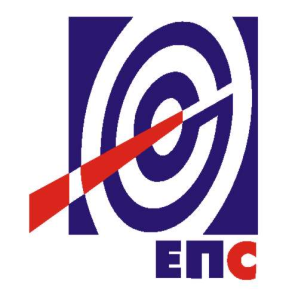 КОНКУРСНА ДОКУМЕНТАЦИЈАза подношење понуда у отвореном поступку ради закључења оквирног споразума са једним понуђачем на период до две годинеза јавну набавку услуга бр. JN/8300/0013/2017Сеча растиња                                                                                      К О М И С И Ј А                                                                      за спровођење JН/8300/0013/2017                                                       формирана Решењем бр.12.01. 303097/4-17(заведено у ЈП ЕПС број 12.01. 303097/12-17 од 11.10.2017. године)Београд, октобар 2017. годинеНа основу члана 32, 40 и 61. Закона о јавним набавкама („Сл. гласник РС” бр. 124/12, 14/15 и 68/15, у даљем тексту Закон),члана 6. Правилника о обавезним елементима конкурсне документације у поступцима јавних набавки и начину доказивања испуњености услова („Сл. гласник РС” бр. 86/15), Одлуке о покретању поступка јавне набавке број 12.01. 303097/3-17 oд 21.07.2017. године и Решења о образовању комисије за јавну набавку број 12.01. 303097/4-17 oд 21.07.2017. године припремљена је:КОНКУРСНА ДОКУМЕНТАЦИЈА у отвореном поступку за јавну набавку услуга бр 8300/0013/2017Садржај конкурсне документације:Укупан број страна документације: 105ОПШТИ ПОДАЦИ О ЈАВНОЈ НАБАВЦИЈавно предузеће „Електропривреда Србије“ Београд, Улица царице Милице бр. 2  Београд, (у даљем тексту „ЈП ЕПС“) спроводи отворени поступак јавне набавке ради закључења оквирног споразума са једним понуђачем на период до две године.ПОДАЦИ О ПРЕДМЕТУ ЈАВНЕ НАБАВКЕ2.1 Опис предмета јавне набавке, назив и ознака из општег речника  набавкеОпис предмета јавне набавке: Сеча растињаНазив из општег речника набавке: Услуге одржавања и поправкеОзнака из општег речника набавке: 50000000Детаљани подаци о предмету набавке наведени су у техничкој спецификацији (поглавље 3. Конкурсне документације)ТЕХНИЧКА СПЕЦИФИКАЦИЈА (Врста, техничке карактеристике, квалитет, обим и опис услуга, техничка документација и планови, начин спровођења контроле и обезбеђивања гаранције квалитета, рок извршења, место извршења услуга, гарантни рок, евентуалне додатне услуге и сл.)За Партију	1 Сеча растиња на територији ОДС „ЕПС дистрибуција" за ДП КраљевоЗа Партију 2 Сеча растиња на територији ОДС „ЕПС дистрибуција" за ДП БеоградЗа Партију 3 Сеча растиња на територији ОДС „ЕПС дистрибуција" за ДП НишЗа Партију 4 Сеча растиња на територији ОДС „ЕПС дистрибуција" за ДП Нови СадЗа Партију 5 Сеча растиња на територији ОДС „ЕПС дистрибуција" за ДП Крагујевац3.1. НАПОМЕНА за Партије 1, 2, 3, 4 и 5:Позиције 7, 8, 9, 10 и 11 се користе само у случају када се врши појединачна сеча (цена сеодноси на јединицу мере једна грана),-Коридором се сматра дужина: 1. ННМ не мања од 100 т 2.ДВ 10 и 20 kV не мања од 200 т 3. ДВ 35 kV не мања од 300 т.Уколико се врши сеча растиња коридора чија је дужина испод наведених обрачун се врши по позицијама 7, 8, 9, 10 и 11У урбаним подручјима, где околности не дозвољавају надземно (фронтално) сечење растиња (алфалтиране зоне, зоне урбаногживљења), биће примењено сечење грања само у зони далековода на начин неопходног и оптималног нивоа (сеча грана - обрачун по комаду исечене целокупне гране).Према члану 218. Закона о енергетици ( "Сл. гласник PC", бр. 145/2014), Оператор дистрибутивног система надлежан за енергетски објекат, дужан је да о свом трошку редовно уклања дрвеће или гране и друго растиње које угрожава рад енергетског објекта.Сеча растиња се обавља тако да се обезбеди сигурносно растојање у складу са важећим Правилницима о техничким нормативима. Уколико наручилац утврди да се мора извршити сеча растиња коридором који је мање/веће ширине, исто се обрачунава по важећим ценама из структуре цене - пропорционално умањеној/додатној површини коридора који је просечен.Шумарски инжењер Пружаоца услуге је дужан да обезбеди шумски ред током сече растиња у складу са важећим Правилником о шумском реду (Сл.гласник PC, број 38/2011), и да у грађевинском дневнику потписом и изјавом потврди да су приликом сече растиња испоштоване одредбе важећег Правилника о шумском реду (Сл.гласник PC, број 38/2011). Пружалац услуге је дужан да преко месне заједнице или на други начин након извршене сече обавести власника да је растиње исечено да би преузео дрвну масу и наведе рок за уклањање посеченог стабла. Обавештење обавезно сачувати као доказ због евентуалног судског спора. Остало растиње (шибље, грање...) које остане након преузимања дрвне масе (стабла) као и посечено растиње са јавних површина, Пружалац услуге је дужан да уклони о свом трошку.Након закључења оквирног споразума, када настане потреба Наручиоца за предметом набавке, Наручилац ће појединачне набавке реализовати потписивањем и достављањем изабраном понуђачу наруџбеница са елементима уговора, а под условима из закљученог оквирног споразума у погледу предмета набавке, јединичних цена, начина и рокова плаћања, рока извршења и осталих елемената дефинисаних оквирним споразумом.3.2 Квалитет и начин спровођења контроле и обезбеђивања гаранције квалитетаПружалац услуге је у обавези да услуге изведе у складу са Техничком спецификацијом и Обрасцем структуре цене, Законом о безбедности и здрављу на раду и другим важећим подзаконским актима, стандардима, препорукама и техничким прописима и правилима струке за ову врсту делатности.Пружалац услуге се обавезује да води грађевински дневник.Корисник услуге ће именовати Одговорно лице за праћење и контролу реализације оквирног споразума или наруџбеница по оквирном споразуму са сарадницима за одређене организационе јединице.Пружалац услуге је дужан да именује Одговорно лице за праћење и контролу реализације оквирног споразума или наруџбеница по оквирном споразуму са сарадницима за одређене организационе јединице.Пружалац услуге је дужан да обавести Корисника услуге о пруженим услугама по конкретној наруџбеници, у виду захтева за примопредају пружених услуга, а Одговорно лице за праћење и контролу реализације оквирног споразума или наруџбеница по оквирном споразуму са сарадницима за одређене организационе јединице потврђује у Грађевинском дневнику.Примопредају пружених услуга врши Одговорно лице за праћење и контролу реализације оквирног споразума или наруџбеница по оквирном споразуму. Одговорно лице за праћење и контролу реализације оквирног споразума или наруџбеница по оквирном споразуму са сарадницима за одређене организационе јединице је дужан да без одлагања, а најкасније у року од 24 сата, по пријему обавештења изврши преглед пружених услуга и уколико констатује да су услуге пружене у свему према овом оквирном споразуму, односно наруџбеници, приступа примопредаји пружених услуга, о чему сачињава Записник о пруженим услугама и коначном обрачуну, који потписује.За случај било каквог квантитативног или квалитативног одступања, представници Корисника услуге и Пружаоца услуге сачиниће Записник са примедбама. Пружалац услуге је дужан да одмах, а најкасније у року који комисија одреди Записником, отклони све евентуалне констатоване недостатке и примедбе.Када Пружалац услуге отклони све евентуалне примедбе и недостатке у датим роковима, комисија ће извршити поново пријем пружених услуга и то констатовати новим Записником. Тек тада се сматра да је пријем пружених услуга извршен успешно и да су пружене услуге примљене од стране Корисника услуге односно да је пружање услуга према конкретној појединачној наруџбеници завршено.3.3 Рок извршења услугаИзабрани понуђач је обавезан да услугу за свих пет партија, изврши у року који не може бити дужи од 60 (шездесет) дана  од дана пријема наруџбенице Наручиоца. Рок ће бити дефинисан у свакој појединачној наруџбеници и не може бити дужи од 60 дана.Дани у којима је Пружалац услуге био спречен у пружању услуге, из разлога који су на страни Корисника услуге или због наступања околности које онемогућавају извршење услуга (неповољни временски услови) што у писменој форми морају констатовати представници Корисника услуге и Пружаоца услуге и са истим се сложити, не рачунају се у проток рока за извршење услуге.3.4. Место извршења услугаМесто извршења услуге: Партија 1- Сеча растиња за ТЦ Краљево је територија ОДС „ЕПС Дистрибуција“ ДП КраљевоПартија 2- Сеча растиња за ТЦ Београд је територија ОДС „ЕПС Дистрибуција“ ДП БеоградПартија 3- Сеча растиња за ТЦ Ниш је територија ОДС „ЕПС Дистрибуција“ ДП НишПартија 4- Сеча растиња за ТЦ Нови Сад је територија ОДС „ЕПС Дистрибуција“ ДП Нови СадПартија 5- Сеча растиња за ТЦ Крагујевац је територија ОДС „ЕПС Дистрибуција“ ДП КрагујевацУ изузетним случајевима место извршења може бити и друга територија и оквиру ЈП ЕПС – хаварије, елементарне непогоде и остале непредвиђене околности.УСЛОВИ ЗА УЧЕШЋЕ У ПОСТУПКУ ЈАВНЕ НАБАВКЕ ИЗ ЧЛ. 75. И 76. ЗАКОНА О ЈАВНИМ НАБАВКАМА И УПУТСТВО КАКО СЕ ДОКАЗУЈЕ ИСПУЊЕНОСТ ТИХ УСЛОВАПонуда понуђача који не докаже да испуњава наведене обавезне и додатне услове из тачака 1. до 8. овог обрасца, биће одбијена као неприхватљива.1. Сваки подизвођач мора да испуњава услове из члана 75. став 1. тачка 1), 2) и 4) Закона, што доказује достављањем доказа наведених у овом одељку. Услове у вези са капацитетима из члана 76. Закона, понуђач испуњава самостално без обзира на ангажовање подизвођача.2. Сваки понуђач из групе понуђача  која подноси заједничку понуду мора да испуњава услове из члана 75. став 1. тачка 1), 2) и 4) Закона, што доказује достављањем доказа наведених у овом одељку. Услове у вези са капацитетима из члана 76. Закона понуђачи из групе испуњавају заједно, на основу достављених доказа у складу са овим одељком конкурсне документације.3. Докази о испуњености услова из члана 77. Закона могу се достављати у неовереним копијама. Наручилац може пре доношења одлуке о додели оквирног споразума, захтевати од понуђача, чија је понуда на основу извештаја комисије за јавну набавку оцењена као најповољнија да достави на увид оригинал или оверену копију свих или појединих доказа.Ако понуђач у остављеном, примереном року који не може бити краћи од пет дана, не достави на увид оригинал или оверену копију тражених доказа, наручилац ће његову понуду одбити као неприхватљиву.4. Лице уписано у Регистар понуђача није дужно да приликом подношења понуде доказује испуњеност обавезних услова за учешће у поступку јавне набавке, односно Наручилац не може одбити као неприхватљиву, понуду зато што не садржи доказ одређен Законом или Конкурсном документацијом, ако је понуђач, навео у понуди интернет страницу на којој су тражени подаци јавно доступни. У том случају понуђач може, у Изјави (која мора бити потписана и оверена), да наведе да је уписан у Регистар понуђача. Уз наведену Изјаву, понуђач може да достави и фотокопију Решења о упису понуђача у Регистар понуђача.  На основу члана 79. став 5. Закона понуђач није дужан да доставља следеће доказе који су јавно доступни на интернет страницама надлежних органа, и то:1)извод из регистра надлежног органа:-извод из регистра АПР: www.apr.gov.rs2)докази из члана 75. став 1. тачка 1) ,2) и 4) Закона-регистар понуђача: www.apr.gov.rs5. Уколико је доказ о испуњености услова електронски документ, понуђач доставља копију електронског документа у писаном облику, у складу са законом којим се уређује електронски документ.6. Ако понуђач има седиште у другој држави, наручилац може да провери да ли су документи којима понуђач доказује испуњеност тражених услова издати од стране надлежних органа те државе.7. Ако понуђач није могао да прибави тражена документа у року за подношење понуде, због тога што она до тренутка подношења понуде нису могла бити издата по прописима државе у којој понуђач има седиште и уколико уз понуду приложи одговарајући доказ за то, наручилац ће дозволити понуђачу да накнадно достави тражена документа у примереном року.8. Ако се у држави у којој понуђач има седиште не издају докази из члана 77. став 1. Закона, понуђач може, уместо доказа, приложити своју писану изјаву, дату под кривичном и материјалном одговорношћу оверену пред судским или управним органом, јавним бележником или другим надлежним органом те државе9. Понуђач је дужан да без одлагања, а најкасније у року од пет дана од дана настанка промене у било којем од података које доказује, о тој промени писмено обавести наручиоца и да је документује на прописани начин.5.КРИТЕРИЈУМ ЗА ДОДЕЛУ ОКВИРНОГ СПОРАЗУМАИзбор најповољније понуде ће се извршити применом критеријума „Најнижа понуђена цена“.Критеријум за оцењивање понуда Најнижа понуђена цена, заснива се на понуђеној цени као једином критеријуму.Критеријум служи само за рангирање понуда а Оквирни споразум се закључује на процењену вредност набавке.У случају примене критеријума најниже понуђене цене, а у ситуацији када постоје понуде домаћег и страног понуђача који понуђача који пружају услуге, наручилац мора изабрати понуду домаћег понуђача под условом да његова понуђена цена није преко 5% већа у односу на најнижу понуђену цену страног понуђача. У понуђену цену страног понуђача урачунавају се и царинске дажбине.Предност дата за домаће понуђаче (члан 86.  став 1. до 4. Закона) у поступцима јавних набавки у којима учествују понуђачи из држава потписница Споразума о слободној трговини у централној Европи (ЦЕФТА 2006) примењиваће се сходно одредбама тог споразума.Предност дата за домаће понуђаче (члан 86. став 1. до 4. Закона) у поступцима јавних набавки у којима учествују понуђачи из држава потписница Споразума о стабилизацији и придруживању између Европских заједница и њихових држава чланица, са једне стране, и Републике Србије, са друге стране, примењиваће се сходно одредбама тог Споразума.Резервни критеријумУколико две или више понуда имају исту најнижу понуђену цену, као најповољнија биће изабрана понуда оног понуђача који је понудио краћи рок извршења.Уколико ни после примене резервног критеријума не буде  могуће изабрати најповољнију понуду, оквирни споразум ће бити изабран путем жреба.Извлачење путем жреба наручилац ће извршити јавно, у присуству понуђача који имају исту најнижу понуђену цену. На посебним папирима који су исте величине и боје Наручилац ће исписати називе понуђача, те папире ставити у кутију, одакле ће председник Комисије извући само један папир.Понуђачу чији назив буде на извученом папиру биће додељен оквирни споразум.6.  УПУТСТВО ПОНУЂАЧИМА КАКО ДА САЧИНЕ ПОНУДУКонкурсна документација садржи Упутство понуђачима како да сачине понуду и потребне податке о захтевима Наручиоца у погледу садржине понуде, као и услове под којима се спроводи поступак избора најповољније понуде у поступку јавне набавке.Понуђач мора да испуњава све услове одређене Законом о јавним набавкама (у даљем тексту: Закон) и конкурсном документацијом. Понуда се припрема и доставља на основу позива, у складу са конкурсном документацијом, у супротном, понуда се одбија као неприхватљива.Језик на којем понуда мора бити састављенаНаручилац је припремио конкурсну документацију на српском језику и водиће поступак јавне набавке на српском језику. Понуда са свим прилозима мора бити сачињена на српском језику.Прилози који чине саставни део понуде, достављају се на српском језику. Уколико је неки прилог (доказ или документ) на страном језику, он мора бити преведен на српски језик и оверен од стране овлашћеног судског тумача, у супротном ће понуда бити одбијена као неприхватљива.Начин састављања и подношења понудеПонуђач је обавезан да сачини понуду тако што Понуђач уписује тражене податке у обрасце који су саставни део конкурсне документације и оверава је печатом и потписом законског заступника, другог заступника уписаног у регистар надлежног органа или лица овлашћеног од стране законског заступника уз доставу овлашћења у понуди. Доставља их заједно са осталим документима који представљају обавезну садржину понуде.Препоручује се да сви документи поднети у понуди  буду нумерисани и повезани у целину (јемствеником, траком и сл.), тако да се појединачни листови, односно прилози, не могу накнадно убацивати, одстрањивати или замењивати. Препоручује се да се нумерација поднете документације и образаца у понуди изврши на свакоj страни на којој има текста, исписивањем “1 од н“, „2 од н“ и тако све до „н од н“, с тим да „н“ представља укупан број страна понуде.Препоручује се да доказе који се достављају уз понуду, а због своје важности не смеју бити оштећени, означени бројем (банкарска гаранција, меница), стављају се у посебну фолију, а на фолији се видно означава редни број странице листа из понуде. Фолија се мора залепити при врху како би се докази, који се због своје важности не смеју оштетити, заштитили.Понуђач подноси понуду у затвореној коверти или кутији, тако да се при отварању може проверити да ли је затворена, као и када, на адресу: Јавно предузеће „Електропривреда Србије“, Јавно предузеће „Електропривреда Србије“ Београд, ул. Балканска 13, ПАК 103925 писарница - са назнаком: „Понуда за јавну набавку Сеча растиња- Јавна набавка број JН/8300/0013/2017- НЕ ОТВАРАТИ“. На полеђини коверте обавезно се уписује тачан назив и адреса понуђача, телефон и факс понуђача, као и име и презиме овлашћеног лица за контакт.У случају да понуду подноси група понуђача, на полеђини коверте је пожељно назначити да се ради о групи понуђача и навести називе и адресу свих чланова групе понуђача.Уколико понуђачи подносе заједничку понуду, група понуђача може да се определи да обрасце дате у конкурсној документацији потписују и печатом оверавају сви понуђачи из групе понуђача или група понуђача може да одреди једног понуђача из групе који ће потписивати и печатом оверавати обрасце дате у конкурсној документацији, изузев образаца који подразумевају давање изјава под материјалном и кривичном одговорношћу морају бити потписани и оверени печатом од стране сваког понуђача из групе понуђача.У случају да се понуђачи определе да један понуђач из групе потписује и печатом оверава обрасце дате у конкурсној документацији (изузев образаца који подразумевају давање изјава под материјалном и кривичном одговорношћу), наведено треба дефинисати споразумом којим се понуђачи из групе међусобно и према наручиоцу обавезују на извршење јавне набавке, а који чини саставни део заједничке понуде сагласно чл. 81. Закона. Уколико је неопходно да понуђач исправи грешке које је направио приликом састављања понуде и попуњавања образаца из конкурсне документације, дужан је да поред такве исправке стави потпис особе или особа које су потписале образац понуде и печат понуђача. Обавезна садржина понудеСадржину понуде, поред Обрасца понуде, чине и сви остали докази о испуњености услова из чл. 75.и 76.Закона о јавним набавкама, предвиђени чл. 77. Закона, који су наведени у конкурсној документацији, као и сви тражени прилози и изјаве (попуњени, потписани и печатом оверени) на начин предвиђен следећим ставом ове тачке:Образац понуде Структура цене Образац трошкова припреме понуде, ако понуђач захтева надокнаду трошкова у складу са чл.88 ЗаконаИзјава о независној понуди Изјава у складу са чланом 75. став 2. Закона средства финансијског обезбеђења обрасци, изјаве и докази одређене тачком 6.9 или 6.10 овог упутства у случају да понуђач подноси понуду са подизвођачем или заједничку понуду подноси група понуђачапотписан и печатом оверен „Модел оквирног споразума“ (пожељно је да буде попуњен)Модел уговора о чувању пословне тајне и поверљивих информацијаПрилог о безбедности и здрављу на радудокази о испуњености услова из чл.75. и 76. Закона у складу са чланом 77. Закона и Одељком 4. конкурсне документације Овлашћење за потписника (ако не потписује заступник)Споразум којим се понуђачи из групе међусобно и према наручиоцу обавезују на извршење јавне набавке (у случају подношења заједничке понуде)Наручилац ће одбити као неприхватљиве све понуде које не испуњавају услове из позива за подношење понуда и конкурсне документације.Наручилац ће одбити као неприхватљиву понуду понуђача, за коју се у поступку стручне оцене понуда утврди да докази који су саставни део понуде садрже неистините податке. Подношење и отварање понудаБлаговременим се сматрају понуде које су примљене, у складу са Позивом за подношење понуда објављеним на Порталу јавних набавки, без обзира на начин на који су послате.Ако је понуда поднета по истеку рока за подношење понуда одређеног у позиву, сматраће се неблаговременом, а Наручилац ће по окончању поступка отварања понуда, овакву понуду вратити неотворену понуђачу, са назнаком да је поднета неблаговремено.Комисија за јавне набавке ће благовремено поднете понуде јавно отворити дана наведеном у Позиву за подношење понуда у просторијама Јавног предузећа „Електропривреда Србије“ Београд, ул. Балканска бр.13.Представници понуђача који учествују у поступку јавног отварања понуда, морају да пре почетка поступка јавног отварања доставе Комисији за јавне набавке писано овлашћење за учествовање у овом поступку, (пожељно је да буде издато на меморандуму понуђача), заведено и оверено печатом и потписом законског заступника понуђача или другог заступника уписаног у регистар надлежног органа или лица овлашћеног од стране законског заступника уз доставу овлашћења у понуди.Комисија за јавну набавку води записник о отварању понуда у који се уносе подаци у складу са Законом.Записник о отварању понуда потписују чланови комисије и присутни овлашћени представници понуђача, који преузимају примерак записника.Наручилац ће у року од 3 (словима: три) дана од дана окончања поступка отварања понуда поштом или електронским путем доставити записник о отварању понуда понуђачима који нису учествовали у поступку отварања понуда.Начин подношења понудеПонуђач може поднети само једну понуду.Понуду може поднети понуђач самостално, група понуђача, као и понуђач са подизвођачем.Понуђач који је самостално поднео понуду не може истовремено да учествује у заједничкој понуди или као подизвођач. У случају да понуђач поступи супротно наведеном упутству свака понуда понуђача у којој се појављује биће одбијена. Понуђач може бити члан само једне групе понуђача која подноси заједничку понуду, односно учествовати у само једној заједничкој понуди. Уколико је понуђач, у оквиру групе понуђача, поднео две или више заједничких понуда, Наручилац ће све такве понуде одбити.Понуђач који је члан групе понуђача не може истовремено да учествује као подизвођач. У случају да понуђач поступи супротно наведеном упутству свака понуда понуђача у којој се појављује биће одбијена. Измена, допуна и опозив понудеУ року за подношење понуде понуђач може да измени или допуни већ поднету понуду писаним путем, на адресу Наручиоца, са назнаком „ИЗМЕНА – ДОПУНА - Понуде за јавну набавку ''Сеча растиња'' - Јавна набавка број JН/8300/0013/2017– НЕ ОТВАРАТИ“.У случају измене или допуне достављене понуде, Наручилац ће приликом стручне оцене понуде узети у обзир измене и допуне само ако су извршене у целини и према обрасцу на који се, у већ достављеној понуди,измена или допуна односи.У року за подношење понуде понуђач може да опозове поднету понуду писаним путем, на адресу Наручиоца, са назнаком „ОПОЗИВ - Понуде за јавну набавку ''Сеча растиња'' - Јавна набавка број JН/8300/0013/2017 – НЕ ОТВАРАТИ“.У случају опозива поднете понуде пре истека рока за подношење понуда, Наручилац такву понуду неће отварати, већ ће је неотворену вратити понуђачу.Уколико понуђач измени или опозове понуду поднету по истеку рока за подношење понуда, Наручилац ће наплатити средство обезбеђења дато на име озбиљности понуде. ПартијеНабавка је обликована у 5 (пет) партија.Партија 1- Сеча растиња за ТЦ КраљевоПартија 2- Сеча растиња за ТЦ БеоградПартија 3- Сеча растиња за ТЦ НишПартија 4- Сеча растиња за ТЦ Нови СадПартија 5- Сеча растиња за ТЦ Крагујевац Понуда са варијантамаПонуда са варијантама није дозвољена. Подношење понуде са подизвођачимаПонуђач је дужан да у понуди наведе да ли ће извршење набавке делимично поверити подизвођачу. Ако понуђач у понуди наведе да ће делимично извршење набавке поверити подизвођачу, дужан је да наведе:- назив подизвођача, а уколико оквирни споразум између наручиоца и понуђача буде закључен, тај подизвођач ће бити наведен у оквирном споразуму;- проценат укупне вредности набавке који ће поверити подизвођачу, а који не може бити већи од 50% као и део предметне набавке који ће извршити преко подизвођача.Понуђач у потпуности одговара наручиоцу за извршење уговорене набавке, без обзира на број подизвођача и обавезан је да наручиоцу, на његов захтев, омогући приступ код подизвођача ради утврђивања испуњености услова.Обавеза понуђача је да за подизвођача достави доказе о испуњености обавезних услова из члана 75. став 1. тачка 1), 2) и 4) Закона наведених у одељку Услови за учешће из члана 75. и 76. Закона и Упутство како се доказује испуњеност тих услова.Додатне услове понуђач испуњава самостално, без обзира на ангажовање подизвођача.Све обрасце у понуди потписује и оверава понуђач, изузев образаца под пуном материјалном и кривичном одговорношћу,које попуњава, потписује и оверава сваки подизвођач у своје име (Образац изјаве у складу са чланом 75. став 2. Закона).Понуђач не може ангажовати као подизвођача лице које није навео у понуди, у супротном наручилац ће реализовати средство обезбеђења и раскинути оквирни споразум, осим ако би раскидом оквирног споразума наручилац претрпео знатну штету. Добављач може ангажовати као подизвођача лице које није навео у понуди, ако је на страни подизвођача након подношења понуде настала трајнија неспособност плаћања, ако то лице испуњава све услове одређене за подизвођача и уколико добије претходну сагласност Наручиоца. Наручилац може на захтев подизвођача и где природа предмета набавке то дозвољава пренети доспела потраживања директно подизвођачу, за део набавке који се извршава преко тог подизвођача. Пре доношења одлуке  о преношењу доспелих потраживања директно подизвођачу наручилац ће омогућити добављачу да у року од 5 (словима: пет) дана од дана добијања позива наручиоца приговори уколико потраживање није доспело. Све ово не утиче на правило да понуђач (добављач) у потпуности одговара наручиоцу за извршење обавеза из поступка јавне набавке, односно за извршење уговорних обавеза , без обзира на број подизвођача.Наручилац у овом поступку не предвиђа примену одредби става 9. и 10. члана 80. Закона.Подношење заједничке понудеУ случају да више понуђача поднесе заједничку понуду, они као саставни део понуде морају доставити Споразум о заједничком извршењу набавке, којим се међусобно и према Наручиоцу обавезују на заједничко извршење набавке, који обавезно садржи податке прописане члан 81. став 4. и 5. Закона и то: податке о члану групе који ће бити Носилац посла, односно који ће поднети понуду и који ће заступати групу понуђача пред Наручиоцем;опис послова сваког од понуђача из групе понуђача у извршењу оквирног споразума.Сваки понуђач из групе понуђача  која подноси заједничку понуду мора да испуњава услове из члана 75.  став 1. тачка 1), 2) и 4) Закона, наведене у одељку Услови за учешће из члана 75. и 76. Закона и Упутство како се доказује испуњеност тих услова. Услове у вези са капацитетима, у складу са чланом 76. Закона, понуђачи из групе испуњавају заједно, на основу достављених доказа дефинисаних конкурсном документацијом.У случају заједничке понуде групе понуђача обрасце под пуном материјалном и кривичном одговорношћу попуњава, потписује и оверава сваки члан групе понуђача у своје име.( Образац Изјаве о независној понуди и Образац изјаве у складу са чланом 75. став 2. Закона)Понуђачи из групе понуђача одговорају неограничено солидарно према наручиоцу.Понуђена ценаЦена се исказује у динарима без пореза на додату вредност.У случају да у достављеној понуди није назначено да ли је понуђена цена са или без пореза на додату вредност, сматраће се сагласно Закону, да је иста без пореза на додату вредност. Јединичне цене и укупно понуђена цена морају бити изражене са две децимале у складу са правилом заокруживања бројева.У случају рачунске грешке меродавна ће бити јединична цена.Понуда која је изражена у две валуте, сматраће се неприхватљивом.Понуђена цена укључује све трошкове везане за реализацију предметне услуге.Вредност понуде се користи у поступку стручне оцене понуда за рангирање истих док се оквирни споразум закључује на процењену вредност набавке.Ако је у понуди исказана неуобичајено ниска цена, Наручилац ће поступити у складу са чланом 92. Закона.Корекција ценеЦена је фиксна за цео период важења оквирног споразума.Рок извршења услугаИзабрани понуђач је обавезан да услугу изврши у року дефинисаном наруџбеницом и  не може бити дужи од 60 дана од дана пријема наруџбенице Наручиоца.Дани у којима је Пружалац услуге био спречен у пружању услуге, из разлога који су на страни Корисника услуге или због наступања околности које онемогућавају извршење услуга (неповољни временски услови) што у писменој форми морају констатовати представници Корисника услуге и Пружаоца услуге и са истим се сложити, не рачунају се у проток рока за извршење услуге.Начин и услови плаћањаПлаћање рачуна/ситуација који су предмет ове јавне набавке Корисник услуге ће извршити на текући рачун Пружаоца услуге, сукцесивно, након извршења услуге по издатој наруџбеници и потписивања Записника о пруженим услугама од стране овлашћених представника Корисника услуге и Пружаоца услуге без примедби, у року до 45 (словима: четрдесетпет) дана од дана пријема исправног рачуна/ситуације. Обрачун пружених услуга, вршиће се према јединичним ценама из Обрасца структуре цене оквирног споразума и количинама дефинисаним у конкретној наруџбеници. Понуђачу није дозвољено да захтева аванс.Обрачун пружених услуга према свим укупно издатим појединачним наруџбеницама не сме бити већи од вредности на коју се закључује Оквирни споразум.Износ на рачуну мора бити идентичан са износом на наруџбеници.Уколико на основу једне наруџбенице понуђач изда више рачуна, збир њихових износа мора да буде идентичан са износом на наруџбеници.Обавезе по Оквирном споразуму који се закључи на основу ове јавне набавке, ако се реализују у наредним годинама, Наручилац ће извршити у складу са усвојеним Годишњим планом пословања за наредне године.Сва плаћања ће се вршити на основу потписаних и оверених ситуација/рачуна, оверених од стране одговорних лица за праћење и контролу реализације оквирног споразума или наруџбеница по оквирном споразуму са сарадницима кога овлашћује Корисник услуге.Ситуације/рачуни се испостављају према количинама из обрачунских листова грађевинске књиге и/или записника и/или прилога записника, овереним и потписаним од стране Пружаоца услуге Одговорно лице за праћење и контролу реализације оквирног споразума или наруџбеница по оквирном споразуму са сарадницима.Плаћање ће се вршити у динарима.Уз сваки рачун се доставља, Потписане и оверене ситуације/рачуна и/или записника и/или прилога записника и потписан записник о пруженим услугама-без примедби, копију наруџбенице. Пружалац услуге је обавезан да достави Грађевинску књигу којa је оверенa од стране одговорног лица Пружаоца услуге и лица за контролу пружања услуге овлашћеног од стране Корисника услуге / одговорних лица за праћење и контролу реализације оквирног споразума или наруџбеница по оквирном споразуму са сарадницима одмах после завршетка пружања услуге по свакој појединачној наруџбеници и/или записника и/или прилога записника, а најкасније уз достављени рачун/ситуацију. Рачун се доставља на адресу Техничког центра где се пружају услуге, односно на следеће адресе:1. ТЦ Београд: Масарикова 1-3, 11000 Београд2. ТЦ Нови Сад: Булевар oслобођења 100, 21000 Нови Сад3. ТЦ Крагујевац: Слободе 7, 34000 Крагујевац4.ТЦ Краљево: Димитрија Туцовића 5, 36000 Краљево5. ТЦ Ниш: Булевар Зорана Ђинђића 46а, 18000 Нишу коме обавезно наводи број оквирног споразума и број наруџбенице по коме су пружене услуге.Рок важења понудеПонуда мора да важи најмање 90 (словима:деведесет) дана од дана отварања понуда. У случају да понуђач наведе краћи рок важења понуде, понуда ће бити одбијена, као неприхватљива. Средства финансијског обезбеђењаНаручилац користи право да захтева средстава финансијског обезбеђења (у даљем тексу СФО) којим понуђачи обезбеђују испуњење својих обавеза достављају се:у поступку јавне набавке и достављају се уз понудуу поступку закључења оквирног споразумаСви трошкови око прибављања средстава обезбеђења падају на терет понуђача, а и исти могу бити наведени у Обрасцу трошкова припреме понуде.Члан групе понуђача може бити налогодавац средства финансијског обезбеђења.Средства финансијског обезбеђења морају да буду у валути у којој је и понуда.Ако се за време трајања Оквирног споразума промене рокови за извршење уговорне обавезе, важност  СФО мора се продужити. Понуђач је дужан да достави следећа средства финансијског обезбеђења:У понуди:Банкарска гаранција за озбиљност понудеПонуђач доставља оригинал банкарску гаранцију за озбиљност понуде у висини од 10% вредности понуде без ПДВ.Банкарскa гаранцијa понуђача мора бити неопозива, безусловна (без права на приговор) и наплатива на први писани позив, са трајањем од 30 (словима: тридесет) календарских дана дуже од рока важења понуде.Наручилац ће уновчити гаранцију за озбиљност понуде дату уз понуду уколико: понуђач након истека рока за подношење понуда повуче, опозове или измени своју понуду илипонуђач коме је додељен оквирни споразум благовремено не потпише оквирни споразум или понуђач коме је додељен оквирни споразум не поднесе исправно средство обезбеђења за добро извршење посла у складу са захтевима из конкурсне документације.У случају да је пословно седиште банке гаранта у Републици Србији у случају спора по овој Гаранцији, утврђује се надлежност суда у Београду и примена материјалног права Републике Србије. У случају да је пословно седиште банке гаранта изван Републике Србије у случају спора по овој Гаранцији, утврђује се надлежност Сталне арбитраже при Привредној комори Србије  уз примену Правилника Привредне коморе Србије и процесног и материјалног права Републике Србије. Поднета банкарска гаранција не може да садржи додатне услове за исплату, краће рокове, мањи износ или промењену месну надлежност за решавање спорова.Банкарска гаранција ће бити враћена понуђачу са којим није закључен оквирни споразум одмах по закључењу оквирног споразума са понуђачем чија је понуда изабрана као најповољнија, а понуђачу са којим је закључен оквирни споразум у року од десет дана од дана предаје Наручиоцу инструмената обезбеђења извршења уговорених обавеза која су захтевана Оквирним спораумом.У тренутку закључења Оквирног споразума, понуђач је дужан да достави:Банкарску гаранцију за добро извршење послаИзабрани понуђач је дужан да у тренутку закључења оквирног споразумаа најкасније у року од 10 (словима: десет) дана од дана обостраног потписивања оквирног споразума од стране законских заступника уговорних страна,а пре почетка пружања услуге, као одложни услов из члана 74. став 2. Закона о облигационим односима („Сл. лист СФРЈ“ бр. 29/78, 39/85, 45/89 – одлука УСЈ и 57/89, „Сл.лист СРЈ“ бр. 31/93 и „Сл. лист СЦГ“ бр. 1/2003 – Уставна повеља),(у даљем тексту: ЗОО)  преда Наручиоцу СФО за добро извршење посла.Изабрани понуђач је дужан да Наручиоцу достави банкарску гаранцију за добро извршење посла, неопозиву,  безусловну (без права на приговор) и на први писани позив наплативу банкарску гаранцију за добро извршење посла у износу од 10%  вредности оквирног споразума без ПДВ и роком важности 30 (словима: тридесет) дана дужим од уговореног рока трајања оквирног споразума. Поднета банкарска гаранција не може да садржи додатне услове за исплату, краће рокове, мањи износ или промењену месну надлежност за решавање спорова.Наручилац ће уновчити дату банкарску гаранцију за добро извршење посла у случају да изабрани понуђач не буде извршавао своје уговорне обавезе у роковима и на начин предвиђен оквирним споразумом/наруџбеницом. У случају да је пословно седиште банке гаранта у Републици Србији у случају спора по овој Гаранцији, утврђује се надлежност суда у Београду и примена материјалног права Републике Србије. У случају да је пословно седиште банке гаранта изван Републике Србије у случају спора по овој Гаранцији, утврђује се надлежност Сталне арбитраже при Привредној комори Србије уз примену Правилника Привредне коморе Србије и процесног и материјалног права Републике Србије.Изабрани понуђач може поднети гаранцију стране банке само ако је тој банци додељен кредитни рејтинг.Достављање средстава финансијског обезбеђењаСредство финансијског обезбеђења за  озбиљност понуде доставља се као саставни део понуде и гласи на Јавно предузеће „Електропривреда Србије“ Београд.Средство финансијског обезбеђења за добро извршење посла  гласи наЈавно предузеће „Електропривреда Србије“ Београди доставља се лично или поштом на адресу: Јавно предузеће „Електропривреда Србије“ Београд, царице Милице 2са назнаком: Средство финансијског обезбеђења за ЈН/8300/0013/2017Начин означавања поверљивих података у понудиПодаци које понуђач оправдано означи као поверљиве биће коришћени само у току поступка јавне набавке у складу са позивом и неће бити доступни ником изван круга лица која су укључена у поступак јавне набавке. Ови подаци неће бити објављени приликом отварања понуда и у наставку поступка. Наручилац може да одбије да пружи информацију која би значила повреду поверљивости података добијених у понуди. Као поверљива, понуђач може означити документа која садрже личне податке, а које не садржи ни један јавни регистар, или која на други начин нису доступна, као и пословне податке који су прописима одређени као поверљиви. Наручилац ће као поверљива третирати она документа која у десном горњем углу великим словима имају исписано „ПОВЕРЉИВО“.Наручилац не одговара за поверљивост података који нису означени на горе наведени начин.Ако се као поверљиви означе подаци који не одговарају горе наведеним условима, Наручилац ће позвати понуђача да уклони ознаку поверљивости. Понуђач ће то учинити тако што ће његов представник изнад ознаке поверљивости написати „ОПОЗИВ“, уписати датум, време и потписати се.Ако понуђач у року који одреди Наручилац не опозове поверљивост докумената, Наручилац ће третирати ову понуду као понуду без поверљивих података.Наручилац је дужан да доследно поштује законите интересе понуђача, штитећи њихове техничке и пословне тајне у смислу закона којим се уређује заштита пословне тајне.Неће се сматрати поверљивим докази о испуњености обавезних услова,цена и други подаци из понуде који су од значаја за примену  критеријума и рангирање понуде. Поштовање обавеза које произлазе из прописа о заштити на раду и других прописаПонуђач је дужан да при састављању понуде изричито наведе да је поштовао обавезе које произлазе из важећих прописа о заштити на раду, запошљавању и условима рада, заштити животне средине, као и да нема забрану обављања делатности која је на снази у време подношења понуде (Образац бр. 4  из конкурсне документације).Накнада за коришћење патенатаНакнаду за коришћење патената, као и одговорност за повреду заштићених права интелектуалне својине трећих лица сноси понуђач.Начело заштите животне средине и обезбеђивања енергетске ефикасностиНаручилац је дужан да набавља услуге која не загађују, односно који минимално утичу на животну средину, односно који обезбеђују адекватно смањење потрошње енергије – енергетску ефикасност.Додатне информације и објашњењаЗаинтерсовано лице може, у писаном облику, тражити од Наручиоца додатне информације или појашњења у вези са припремањем понуде,при чему може да укаже Наручиоцу и на евентуално уочене недостатке и неправилности у конкурсној документацији, најкасније пет дана пре истека рока за подношење понуде, на адресу Наручиоца, са назнаком: „ОБЈАШЊЕЊА – позив за јавну набавку број JN/8000/0032/2016“ или електронским путем на е-mail адресу: sanja.alikalfic@eps.rs  и  ana.draskovic@eps.rs  ,радним данима (понедељак – петак) у времену од 07:30 до 15:30 часова. Захтев за појашњење примљен после наведеног времена или током викенда/нерадног дана биће евидентиран као примљен првог следећег радног дана.Наручилац ће у року од три дана по пријему захтева објавити Одговор на захтев на Порталу јавних набавки и својој интернет страници.Тражење додатних информација и појашњења телефоном није дозвољено.Ако је документ из поступка јавне набавке достављен од стране наручиоца или понуђача путем електронске поште или факсом, страна која је извршила достављање дужна је да од друге стране захтева да на исти начин потврди пријем тог документа, што је друга страна дужна и да учини када је то неопходно као доказ да је извршено достављање.Ако наручилац у року предвиђеном за подношење понуда измени или допуни конкурсну документацију, дужан је да без одлагања измене или допуне објави на Порталу јавних набавки и на својој интернет страници.Ако наручилац измени или допуни конкурсну документацију осам или мање дана пре истека рока за подношење понуда, наручилац је дужан да продужи рок за подношење понуда и објави обавештење о продужењу рока за подношење понуда.По истеку рока предвиђеног за подношење понуда наручилац не може да мења нити да допуњује конкурсну документацију.Комуникација у поступку јавне набавке се врши на начин предвиђен чланом 20. Закона.У зависности од изабраног вида комуникације, Наручилац ће поступати у складу са 13. начелним ставом који је Републичка комисија за заштиту права у поступцима јавних набавки заузела на 3. Општој седници, 14.04.2014. године (објављеним на интернет страници www.кjn.gov.rs).Трошкови понудеТрошкове припреме и подношења понуде сноси искључиво понуђач и не може тражити од наручиоца накнаду трошкова.Понуђач може да у оквиру понуде достави укупан износ и структуру трошкова припремања понуде тако што попуњава, потписује и оверава печатом Образац трошкова припреме понуде.Додатна објашњења, контрола и допуштене исправкеНаручилац може да захтева од понуђача додатна објашњења која ће му помоћи при прегледу, вредновању и упоређивању понуда, а може да врши и контролу (увид) код понуђача, односно његовог подизвођача.Уколико је потребно вршити додатна објашњења, наручилац ће понуђачу оставити примерени рок да поступи по позиву Наручиоца, односно да омогући Наручиоцу контролу (увид) код понуђача, као и код његовог подизвођача.Наручилац може, уз сагласност понуђача, да изврши исправке рачунских грешака уочених приликом разматрања понуде по окончаном поступку отварања понуда.У случају разлике између јединичне цене и укупне цене, меродавна је јединична цена. Ако се понуђач не сагласи са исправком рачунских грешака, Наручилац ће његову понуду одбити као неприхватљиву.Разлози за одбијање понуде Понуда ће бити одбијена ако:је неблаговремена, неприхватљива или неодговарајућа;ако се понуђач не сагласи са исправком рачунских грешака;ако има битне недостатке сходно члану 106. Законаодносно ако:Понуђач не докаже да испуњава обавезне услове за учешће;понуђач не докаже да испуњава додатне услове;понуђач није доставио тражено средство обезбеђења;је понуђени рок важења понуде краћи од прописаног;понуда садржи друге недостатке због којих није могуће утврдити стварну садржину понуде или није могуће упоредити је са другим понудамаНаручилац ће донети одлуку о обустави поступка јавне набавке у складу са чланом 109. Закона.Рок за доношење Одлуке о закључењу оквирног споразума/обуставиНаручилац ће одлуку о закључењу оквирног споразума/обустави поступка донети у року од максимално 25 (словима: двадесетпет) дана од дана јавног отварања понуда.Одлуку о закључењу оквирног споразума/обустави поступка  Наручилац ће објавити на Порталу јавних набавки и на својој интернет страници у року од 3 (словима: три) дана од дана доношења.Негативне референцеНаручилац може одбити понуду уколико поседује доказ да је понуђач у претходне три године пре објављивања позива за подношење понуда, у поступку јавне набавке:поступао супротно забрани из чл. 23. и 25. Закона;учинио повреду конкуренције;доставио неистините податке у понуди или без оправданих разлога одбио да закључи оквирни споразум, након што му је оквирни соразум додељен;одбио да достави доказе и средства обезбеђења на шта се у понуди обавезао.Наручилац може одбити понуду уколико поседује доказ који потврђује да понуђач није испуњавао своје обавезе по раније закљученим уговорима о јавним набавкама који су се односили на исти предмет набавке, за период од претходне три године пре објављивања позива за подношење понуда. Доказ наведеног може бити:правоснажна судска одлука или коначна одлука другог надлежног органа;исправа о реализованом средству обезбеђења испуњења обавеза у поступку јавне набавке или испуњења уговорних обавеза;исправа о наплаћеној уговорној казни;рекламације потрошача, односно корисника, ако нису отклоњене у уговореном року;изјава о раскиду уговора због неиспуњења битних елемената уговора дата на начин и под условима предвиђеним законом којим се уређују облигациони односи;доказ о ангажовању на извршењу уговора о јавној набавци лица која нису означена у понуди као подизвођачи, односно чланови групе понуђача;други одговарајући доказ примерен предмету јавне набавке који се односи на испуњење обавеза у ранијим поступцима јавне набавке или по раније закљученим уговорима о јавним набавкама.Наручилац може одбити понуду ако поседује доказ из става 3. тачка 1) члана 82. Закона, који се односи на поступак који је спровео или уговор који је закључио и други наручилац ако је предмет јавне набавке истоврсан. Наручилац ће поступити на наведене начине и у случају заједничке понуде групе понуђача уколико утврди да постоје напред наведени докази за једног или више чланова групе понуђача. Увид у документацијуПонуђач има право да изврши увид у документацију о спроведеном поступку јавне набавке после доношења одлуке о додели оквирног споразума, односно одлуке о обустави поступка о чему може поднети писмени захтев Наручиоцу.Наручилац је дужан да лицу из става 1. омогући увид у документацију и копирање документације из поступка о трошку подносиоца захтева, у року од два дана од дана пријема писаног захтева, уз обавезу да заштити податке у складу са чл.14. Закона.Заштита права понуђачаЗахтев за заштиту права подноси се лично или путем поште на адресу: ЈП „Електропривреда Србије“ Београд, ул. Балканска 13, 11000 Београдса назнаком: Захтев за заштиту права за ЈН услуге „Сеча растиња“, JН/8300/0013/2017а копија се истовремено доставља Републичкој комисији.Захтев за заштиту права се може доставити и путем електронске поште на e-mail: sanja.alikalfic@eps.rs и ana.draskovic@eps.rs радним данима (понедељак-петак).Захтев за заштиту права може се поднети у току целог поступка јавне набавке, против сваке радње наручиоца, осим ако овим законом није другачије одређено.Захтев за заштиту права којим се оспорава врста поступка, садржина позива за подношење понуда или конкурсне документације сматраће се благовременим ако је примљен од стране наручиоца најкасније  7 (словима:седам) дана пре истека рока за подношење понуда, без обзира на начин достављања и уколико је подносилац захтева у складу са чланом 63. став 2. Закона указао наручиоцу на евентуалне недостатке и неправилности, а наручилац исте није отклонио. Захтев за заштиту права којим се оспоравају радње које наручилац предузме пре истека рока за подношење понуда, а након истека рока из става 3. ове тачке, сматраће се благовременим уколико је поднет најкасније до истека рока за подношење понуда. После доношења одлуке о закључењу Оквирног споразума или одлуке о обустави поступка, рок за подношење захтева за заштиту права је 10 (словима:десет) дана од дана објављивања одлуке на Порталу јавних набавки. Захтев за заштиту права не задржава даље активности наручиоца у поступку јавне набавке у складу са одредбама члана 150. Закона. Наручилац објављује обавештење о поднетом захтеву за заштиту права на Порталу јавних набавки и на својој интернет страници најкасније у року од два дана од дана пријема захтева за заштиту права. Наручилац може да одлучи да заустави даље активности у случају подношења захтева за заштиту права, при чему је тад дужан да у обавештењу о поднетом захтеву за заштиту права наведе да зауставља даље активности у поступку јавне набавке. Детаљно упутство о садржини потпуног захтева за заштиту права у складу са чланом   151. став 1. тач. 1) – 7) Закона:Захтев за заштиту права садржи:1) назив и адресу подносиоца захтева и лице за контакт2) назив и адресу наручиоца3) податке о јавној набавци која је предмет захтева, односно о одлуци наручиоца4) повреде прописа којима се уређује поступак јавне набавке5) чињенице и доказе којима се повреде доказују6) потврду о уплати таксе из члана 156. Закона7) потпис подносиоца.Ако поднети захтев за заштиту права не садржи све обавезне елементе   наручилац ће такав захтев одбацити закључком. Закључак   наручилац доставља подносиоцу захтева и Републичкој комисији у року од три дана од дана доношења. Против закључка наручиоца подносилац захтева може у року од три дана од дана пријема закључка поднети жалбу Републичкој комисији, док копију жалбе истовремено доставља наручиоцу. Подносилац захтева за заштиту права дужан је да на рачун буџета Републике Србије (број рачуна: 840-30678845-06, шифра плаћања 153 или 253, позив на број 830000132017, сврха: ЗЗП, ЈП ЕПС,JН/8300/0013/2017 прималац уплате: буџет Републике Србије) уплати таксу од:1) 250.000,00 динара ако се захтев за заштиту права подноси пре отварања понуда 2) 0,1% збира процењених вредности свих оспорених партија јавне набавке, односно понуђене цене понуђача којима су додељени уговори ако се захтев за заштиту права подноси након отварања Свака странка у поступку сноси трошкове које проузрокује својим радњама.Ако је захтев за заштиту права основан, наручилац мора подносиоцу захтева за заштиту права на писани захтев надокнадити трошкове настале по основу заштите права.Ако захтев за заштиту права није основан, подносилац захтева за заштиту права мора наручиоцу на писани захтев надокнадити трошкове настале по основу заштите права.Ако је захтев за заштиту права делимично усвојен, Републичка комисија одлучује да ли ће свака странка сносити своје трошкове или ће трошкови бити подељени сразмерно усвојеном захтеву за заштиту права.Странке у захтеву морају прецизно да наведу трошкове за које траже накнаду.Накнаду трошкова могуће је тражити до доношења одлуке наручиоца, односно Републичке комисије о поднетом захтеву за заштиту права.О трошковима одлучује Републичка комисија. Одлука Републичке комисије је извршни наслов.Детаљно упутство о потврди из члана 151. став 1. тачка 6) ЗаконаПотврда којом се потврђује да је уплата таксе извршена, а која се прилаже уз захтев за заштиту права приликом подношења захтева наручиоцу, како би се захтев сматрао потпуним.Чланом 151. Закона је прописано да Захтев за заштиту права мора да садржи, између осталог, и потврду о уплати таксе из члана 156. Закона.Подносилац захтева за заштиту права је дужан да на одређени рачун буџета Републике Србије уплати таксу у износу прописаном чланом 156. Закона.Као доказ о уплати таксе, у смислу члана 151. став 1. тачка 6) Закона, прихватиће се:1. Потврда о извршеној уплати таксе из члана 156. Закона која садржи следеће елементе:(1) да буде издата од стране банке и да садржи печат банке;(2) да представља доказ о извршеној уплати таксе, што значи да потврда мора да садржи податак да је налог за уплату таксе, односно налог за пренос средстава реализован, као и датум извршења налога. Републичка комисија може да изврши увид у одговарајући извод евиденционог рачуна достављеног од стране Министарства финансија – Управе за трезор и на тај начин додатно провери чињеницу да ли је налог за пренос реализован.(3) износ таксе из члана 156. Закона чија се уплата врши;(4) број рачуна: 840-30678845-06;(5) шифру плаћања: 153 или 253;(6) позив на број: подаци о броју или ознаци јавне набавке поводом које се подноси захтев за заштиту права;(7) сврха: ЗЗП; назив наручиоца; број или ознака јавне набавке поводом које се подноси захтев за заштиту права;(8) корисник: буџет Републике Србије;(9) назив уплатиоца, односно назив подносиоца захтева за заштиту права за којег је извршена уплата таксе;(10) потпис овлашћеног лица банке.2. Налог за уплату, први примерак, оверен потписом овлашћеног лица и печатом банке или поште, који садржи и све друге елементе из потврде о извршеној уплати таксе наведене под тачком 1.3. Потврда издата од стране Републике Србије, Министарства финансија, Управе за трезор, потписана и оверена печатом, која садржи све елементе из потврде оизвршеној уплати таксе из тачке 1, осим оних наведених под (1) и (10), за подносиоце захтева за заштиту права који имају отворен рачун у оквиру припадајућег консолидованог рачуна трезора, а који се води у Управи за трезор (корисници буџетских средстава, корисници средстава организација за обавезно социјално осигурање и други корисници јавних средстава);4. Потврда издата од стране Народне банке Србије, која садржи све елементе из потврде о извршеној уплати таксе из тачке 1, за подносиоце захтева за заштиту права (банке и други субјекти) који имају отворен рачун код Народне банке Србије у складу са законом и другим прописом.Примерак правилно попуњеног налога за пренос и примерак правилно попуњеног налога за уплату могу се видети на сајту Републичке комисије за заштиту права у поступцима јавних набавки http://www.kjn.gov.rs/ci/uputstvo-o-uplati-republicke-administrativne-takse.htmlи http://www.kjn.gov.rs/download/Taksa-popunjeni-nalozi-ci.pdfУПЛАТА ИЗ ИНОСТРАНСТВАУплата таксе за подношење захтева за заштиту права из иностранства може се извршити на девизни рачун Министарства финансија – Управе за трезорНАЗИВ И АДРЕСА БАНКЕ:Народна банка Србије (НБС)11000 Београд, ул. Немањина бр. 17СрбијаSWIFT CODE: NBSRRSBGXXXНАЗИВ И АДРЕСА ИНСТИТУЦИЈЕ:Министарство финансијаУправа за трезорул. Поп Лукина бр. 7-911000 БеоградIBAN: RS 35908500103019323073НАПОМЕНА: Приликом уплата средстава потребно је навести следеће информације о плаћању - „детаљи плаћања“ (FIELD 70: DETAILS OF PAYMENT):– број у поступку јавне набавке на које се захтев за заштиту права односи иназив наручиоца у поступку јавне набавке.У прилогу су инструкције за уплате у валутама: EUR и USD.PAYMENT INSTRUCTIONS Закључивање и ступање на снагу Оквирног споразумаНаручилац ће доставити Оквирни споразум понуђачу којем је додељен Оквирни споразум  у року од 8 (словима: осам) дана од протека рока за подношење захтева за заштиту права.Понуђач којем буде додељен Оквирни споразум, обавезан је да у року од највише 10 (словима: десет)  дана  од дана закључења истог достави банкарску гаранцију за добро извршење посла.Ако понуђач којем је додељен Оквирни споразум одбије да потпише Оквирни споразум или га не потпише, Наручилац може закључити са првим следећим најповољнијим понуђачем.Уколико у року за подношење понуда пристигне само једна понуда и та понуда буде прихватљива, Наручилац ће сходно члану 112. став 2. тачка 5) Закона закључити Оквирни споразум са понуђачем и пре истека рока за подношење захтева за заштиту права.Закључивање наруџбеницаНаруџбенице са елементима уговора који се закључују на основу Оквирног споразума морају се доделити пре завршетка трајања Оквирног споразума, с тим да се трајање појединих наруџбеница закључених на основу Оквирног споразума не мора подударати са трајањем Оквирног споразума, већ по потреби може трајати краће или дуже.При издавању наруџбеница на основу Оквирног споразума стране не могу мењати битне услове Оквирног споразума.ОБРАСЦИОБРАЗАЦ 1.ОБРАЗАЦ ПОНУДЕПонуда бр._________ од _______________ за  отворени поступак јавне набавке услуга ''Сеча растиња'', Партија 1 (један) „Сеча растиња за ТЦ Краљево“, ради закључења оквирног споразума са једним понуђачем на период до две године ЈН бр. ЈН/8300/0013/20171)ОПШТИ ПОДАЦИ О ПОНУЂАЧУ2) ПОНУДУ ПОДНОСИ: Напомена: заокружити начин подношења понуде и уписати податке о подизвођачу, уколико се понуда подноси са подизвођачем, односно податке о свим учесницима заједничке понуде, уколико понуду подноси група понуђача3) ПОДАЦИ О ПОДИЗВОЂАЧУ Напомена:Табелу „Подаци о подизвођачу“ попуњавају само они понуђачи који подносе  понуду са подизвођачем, а уколико има већи број подизвођача од места предвиђених у табели, потребно је да се наведени образац копира у довољном броју примерака, да се попуни и достави за сваког подизвођача.4) ПОДАЦИ ЧЛАНУ ГРУПЕ ПОНУЂАЧАНапомена:Табелу „Подаци о учеснику у заједничкој понуди“ попуњавају само они понуђачи који подносе заједничку понуду, а уколико има већи број учесника у заједничкој понуди од места предвиђених у табели, потребно је да се наведени образац копира у довољном броју примерака, да се попуни и достави за сваког понуђача који је учесник у заједничкој понуди.5) ЦЕНА И КОМЕРЦИЈАЛНИ УСЛОВИ ПОНУДЕЦЕНАКОМЕРЦИЈАЛНИ УСЛОВИ               Датум 				                                      Понуђач________________________                  М.П.	              _____________________                                      Напомене:-  Понуђач је обавезан да у обрасцу понуде попуни све комерцијалне услове (сва празна поља).- Уколико понуђачи подносе заједничку понуду, група понуђача може да овласти једног понуђача из групе понуђача који ће попунити, потписати и печатом оверити образац понуде или да образац понуде потпишу и печатом овере сви понуђачи из групе понуђача (у том смислу овај образац треба прилагодити већем броју потписникаОБРАЗАЦ 1.1ОБРАЗАЦ ПОНУДЕПонуда бр._________ од _______________ за  отворени поступак јавне набавке услуга ''Сеча растиња'', Партија 2 (два) „Сеча растиња за ТЦ Београд“, ради закључења оквирног споразума са једним понуђачем на период до две године ЈН бр. ЈН/8300/0013/20171)ОПШТИ ПОДАЦИ О ПОНУЂАЧУ2) ПОНУДУ ПОДНОСИ: Напомена: заокружити начин подношења понуде и уписати податке о подизвођачу, уколико се понуда подноси са подизвођачем, односно податке о свим учесницима заједничке понуде, уколико понуду подноси група понуђача3) ПОДАЦИ О ПОДИЗВОЂАЧУ Напомена:Табелу „Подаци о подизвођачу“ попуњавају само они понуђачи који подносе  понуду са подизвођачем, а уколико има већи број подизвођача од места предвиђених у табели, потребно је да се наведени образац копира у довољном броју примерака, да се попуни и достави за сваког подизвођача.4) ПОДАЦИ ЧЛАНУ ГРУПЕ ПОНУЂАЧАНапомена:Табелу „Подаци о учеснику у заједничкој понуди“ попуњавају само они понуђачи који подносе заједничку понуду, а уколико има већи број учесника у заједничкој понуди од места предвиђених у табели, потребно је да се наведени образац копира у довољном броју примерака, да се попуни и достави за сваког понуђача који је учесник у заједничкој понуди.5) ЦЕНА И КОМЕРЦИЈАЛНИ УСЛОВИ ПОНУДЕЦЕНАКОМЕРЦИЈАЛНИ УСЛОВИ               Датум 				                                      Понуђач________________________                  М.П.	              _____________________                                      Напомене:-  Понуђач је обавезан да у обрасцу понуде попуни све комерцијалне услове (сва празна поља).- Уколико понуђачи подносе заједничку понуду, група понуђача може да овласти једног понуђача из групе понуђача који ће попунити, потписати и печатом оверити образац понуде или да образац понуде потпишу и печатом овере сви понуђачи из групе понуђача (у том смислу овај образац треба прилагодити већем броју потписникаОБРАЗАЦ 1.2ОБРАЗАЦ ПОНУДЕПонуда бр._________ од _______________ за  отворени поступак јавне набавке услуга ''Сеча растиња'', Партија 3 (три) „Сеча растиња за ТЦ Ниш“, ради закључења оквирног споразума са једним понуђачем на период до две године ЈН бр. ЈН/8300/0013/20171)ОПШТИ ПОДАЦИ О ПОНУЂАЧУ2) ПОНУДУ ПОДНОСИ: Напомена: заокружити начин подношења понуде и уписати податке о подизвођачу, уколико се понуда подноси са подизвођачем, односно податке о свим учесницима заједничке понуде, уколико понуду подноси група понуђача3) ПОДАЦИ О ПОДИЗВОЂАЧУ Напомена:Табелу „Подаци о подизвођачу“ попуњавају само они понуђачи који подносе  понуду са подизвођачем, а уколико има већи број подизвођача од места предвиђених у табели, потребно је да се наведени образац копира у довољном броју примерака, да се попуни и достави за сваког подизвођача.4) ПОДАЦИ ЧЛАНУ ГРУПЕ ПОНУЂАЧАНапомена:Табелу „Подаци о учеснику у заједничкој понуди“ попуњавају само они понуђачи који подносе заједничку понуду, а уколико има већи број учесника у заједничкој понуди од места предвиђених у табели, потребно је да се наведени образац копира у довољном броју примерака, да се попуни и достави за сваког понуђача који је учесник у заједничкој понуди.5) ЦЕНА И КОМЕРЦИЈАЛНИ УСЛОВИ ПОНУДЕЦЕНАКОМЕРЦИЈАЛНИ УСЛОВИ               Датум 				                                      Понуђач________________________                  М.П.	              _____________________                                      Напомене:-  Понуђач је обавезан да у обрасцу понуде попуни све комерцијалне услове (сва празна поља).- Уколико понуђачи подносе заједничку понуду, група понуђача може да овласти једног понуђача из групе понуђача који ће попунити, потписати и печатом оверити образац понуде или да образац понуде потпишу и печатом овере сви понуђачи из групе понуђача (у том смислу овај образац треба прилагодити већем броју потписникаОБРАЗАЦ 1.3ОБРАЗАЦ ПОНУДЕПонуда бр._________ од _______________ за  отворени поступак јавне набавке услуга ''Сеча растиња'', Партија 4 (четири)- „Сеча растиња за ТЦ Нови Сад“, ради закључења оквирног споразума са једним понуђачем на период до две године ЈН бр. ЈН/8300/0013/20171)ОПШТИ ПОДАЦИ О ПОНУЂАЧУ2) ПОНУДУ ПОДНОСИ: Напомена: заокружити начин подношења понуде и уписати податке о подизвођачу, уколико се понуда подноси са подизвођачем, односно податке о свим учесницима заједничке понуде, уколико понуду подноси група понуђача3) ПОДАЦИ О ПОДИЗВОЂАЧУ Напомена:Табелу „Подаци о подизвођачу“ попуњавају само они понуђачи који подносе  понуду са подизвођачем, а уколико има већи број подизвођача од места предвиђених у табели, потребно је да се наведени образац копира у довољном броју примерака, да се попуни и достави за сваког подизвођача.4) ПОДАЦИ ЧЛАНУ ГРУПЕ ПОНУЂАЧАНапомена:Табелу „Подаци о учеснику у заједничкој понуди“ попуњавају само они понуђачи који подносе заједничку понуду, а уколико има већи број учесника у заједничкој понуди од места предвиђених у табели, потребно је да се наведени образац копира у довољном броју примерака, да се попуни и достави за сваког понуђача који је учесник у заједничкој понуди.5) ЦЕНА И КОМЕРЦИЈАЛНИ УСЛОВИ ПОНУДЕЦЕНАКОМЕРЦИЈАЛНИ УСЛОВИ               Датум 				                                      Понуђач________________________                  М.П.	              _____________________                                      Напомене:-  Понуђач је обавезан да у обрасцу понуде попуни све комерцијалне услове (сва празна поља).- Уколико понуђачи подносе заједничку понуду, група понуђача може да овласти једног понуђача из групе понуђача који ће попунити, потписати и печатом оверити образац понуде или да образац понуде потпишу и печатом овере сви понуђачи из групе понуђача (у том смислу овај образац треба прилагодити већем броју потписникаОБРАЗАЦ 1.4ОБРАЗАЦ ПОНУДЕПонуда бр._________ од _______________ за  отворени поступак јавне набавке услуга ''Сеча растиња'', Партија 5 (пет) „Сеча растиња за ТЦ Крагујевац“, ради закључења оквирног споразума са једним понуђачем на период до две године ЈН бр. ЈН/8300/0013/20171)ОПШТИ ПОДАЦИ О ПОНУЂАЧУ2) ПОНУДУ ПОДНОСИ: Напомена: заокружити начин подношења понуде и уписати податке о подизвођачу, уколико се понуда подноси са подизвођачем, односно податке о свим учесницима заједничке понуде, уколико понуду подноси група понуђача3) ПОДАЦИ О ПОДИЗВОЂАЧУ Напомена:Табелу „Подаци о подизвођачу“ попуњавају само они понуђачи који подносе  понуду са подизвођачем, а уколико има већи број подизвођача од места предвиђених у табели, потребно је да се наведени образац копира у довољном броју примерака, да се попуни и достави за сваког подизвођача.4) ПОДАЦИ ЧЛАНУ ГРУПЕ ПОНУЂАЧАНапомена:Табелу „Подаци о учеснику у заједничкој понуди“ попуњавају само они понуђачи који подносе заједничку понуду, а уколико има већи број учесника у заједничкој понуди од места предвиђених у табели, потребно је да се наведени образац копира у довољном броју примерака, да се попуни и достави за сваког понуђача који је учесник у заједничкој понуди.5) ЦЕНА И КОМЕРЦИЈАЛНИ УСЛОВИ ПОНУДЕЦЕНАКОМЕРЦИЈАЛНИ УСЛОВИ               Датум 				                                      Понуђач________________________                  М.П.	              _____________________                                      Напомене:-  Понуђач је обавезан да у обрасцу понуде попуни све комерцијалне услове (сва празна поља).- Уколико понуђачи подносе заједничку понуду, група понуђача може да овласти једног понуђача из групе понуђача који ће попунити, потписати и печатом оверити образац понуде или да образац понуде потпишу и печатом овере сви понуђачи из групе понуђача (у том смислу овај образац треба прилагодити већем броју потписникаОБРАЗАЦ 2.ОБРАЗАЦ СТРУКТУТРЕ ЦЕНЕПАРТИЈА 1.Напомена:-Уколико група понуђача подноси заједничку понуду овај образац потписује и оверава Носилац посла.- Уколико понуђач подноси понуду са подизвођачем овај образац потписује и оверава печатом понуђач.Упутство за попуњавање Обрасца структуре ценеПонуђач треба да попуни образац структуре цене на следећи начин:у колону 5. уписати колико износи јединична цена без ПДВ за извршену услугу;у колону 6. уписати колико износи јединична цена са ПДВ за извршену услугу;у колону 7. уписати колико износи укупна цена без ПДВ и то тако што ће помножити јединичну цену без ПДВ (наведену у колони 5.) са траженим обимом-количином (која је наведена у колони 4.); у колону 8. уписати колико износи укупна цена са ПДВ и то тако што ће помножити јединичну цену са ПДВ (наведену у колони 6.) са траженим обимом- количином (која је наведена у колони 4.).у ред бр. I – уписује се укупно понуђена цена за све позиције  без ПДВ (збирколоне бр. 5)у ред бр. II – уписује се укупан износ ПДВ у ред бр. III – уписује се укупно понуђена цена са ПДВ (ред бр. I + ред.бр. II)на место предвиђено за место и датум уписује се место и датум попуњавања обрасца структуре цене.на  место предвиђено за печат и потпис понуђач печатом оверава и потписује образац структуре цене.ОБРАЗАЦ СТРУКТУТРЕ ЦЕНЕПАРТИЈА 2.Напомена:-Уколико група понуђача подноси заједничку понуду овај образац потписује и оверава Носилац посла.- Уколико понуђач подноси понуду са подизвођачем овај образац потписује и оверава печатом понуђач.Упутство за попуњавање Обрасца структуре ценеПонуђач треба да попуни образац структуре цене на следећи начин:у колону 5. уписати колико износи јединична цена без ПДВ за извршену услугу;у колону 6. уписати колико износи јединична цена са ПДВ за извршену услугу;у колону 7. уписати колико износи укупна цена без ПДВ и то тако што ће помножити јединичну цену без ПДВ (наведену у колони 5.) са траженим обимом-количином (која је наведена у колони 4.); у колону 8. уписати колико износи укупна цена са ПДВ и то тако што ће помножити јединичну цену са ПДВ (наведену у колони 6.) са траженим обимом- количином (која је наведена у колони 4.).у ред бр. I – уписује се укупно понуђена цена за све позиције  без ПДВ (збирколоне бр. 5)у ред бр. II – уписује се укупан износ ПДВ у ред бр. III – уписује се укупно понуђена цена са ПДВ (ред бр. I + ред.бр. II)на место предвиђено за место и датум уписује се место и датум попуњавања обрасца структуре цене.на  место предвиђено за печат и потпис понуђач печатом оверава и потписује образац структуре цене.ОБРАЗАЦ СТРУКТУРЕ ЦЕНЕПАРТИЈА 3.Напомена:-Уколико група понуђача подноси заједничку понуду овај образац потписује и оверава Носилац посла.- Уколико понуђач подноси понуду са подизвођачем овај образац потписује и оверава печатом понуђач.Упутство за попуњавање Обрасца структуре ценеПонуђач треба да попуни образац структуре цене на следећи начин:у колону 5. уписати колико износи јединична цена без ПДВ за извршену услугу;у колону 6. уписати колико износи јединична цена са ПДВ за извршену услугу;у колону 7. уписати колико износи укупна цена без ПДВ и то тако што ће помножити јединичну цену без ПДВ (наведену у колони 5.) са траженим обимом-количином (која је наведена у колони 4.); у колону 8. уписати колико износи укупна цена са ПДВ и то тако што ће помножити јединичну цену са ПДВ (наведену у колони 6.) са траженим обимом- количином (која је наведена у колони 4.).у ред бр. I – уписује се укупно понуђена цена за све позиције  без ПДВ (збирколоне бр. 5)у ред бр. II – уписује се укупан износ ПДВ у ред бр. III – уписује се укупно понуђена цена са ПДВ (ред бр. I + ред.бр. II)на место предвиђено за место и датум уписује се место и датум попуњавања обрасца структуре цене.на  место предвиђено за печат и потпис понуђач печатом оверава и потписује образац структуре цене.ОБРАЗАЦ СТРУКТУРЕ ЦЕНЕПАРТИЈА 4.Напомена:-Уколико група понуђача подноси заједничку понуду овај образац потписује и оверава Носилац посла.- Уколико понуђач подноси понуду са подизвођачем овај образац потписује и оверава печатом понуђач.Упутство за попуњавање Обрасца структуре ценеПонуђач треба да попуни образац структуре цене на следећи начин:у колону 5. уписати колико износи јединична цена без ПДВ за извршену услугу;у колону 6. уписати колико износи јединична цена са ПДВ за извршену услугу;у колону 7. уписати колико износи укупна цена без ПДВ и то тако што ће помножити јединичну цену без ПДВ (наведену у колони 5.) са траженим обимом-количином (која је наведена у колони 4.); у колону 8. уписати колико износи укупна цена са ПДВ и то тако што ће помножити јединичну цену са ПДВ (наведену у колони 6.) са траженим обимом- количином (која је наведена у колони 4.).у ред бр. I – уписује се укупно понуђена цена за све позиције  без ПДВ (збирколоне бр. 5)у ред бр. II – уписује се укупан износ ПДВ у ред бр. III – уписује се укупно понуђена цена са ПДВ (ред бр. I + ред.бр. II)на место предвиђено за место и датум уписује се место и датум попуњавања обрасца структуре цене.на  место предвиђено за печат и потпис понуђач печатом оверава и потписује образац структуре цене.ОБРАЗАЦ СТРУКТУРЕ ЦЕНЕПАРТИЈА 5.Напомена:-Уколико група понуђача подноси заједничку понуду овај образац потписује и оверава Носилац посла.- Уколико понуђач подноси понуду са подизвођачем овај образац потписује и оверава печатом понуђач.Упутство за попуњавање Обрасца структуре ценеПонуђач треба да попуни образац структуре цене на следећи начин:у колону 5. уписати колико износи јединична цена без ПДВ за извршену услугу;у колону 6. уписати колико износи јединична цена са ПДВ за извршену услугу;у колону 7. уписати колико износи укупна цена без ПДВ и то тако што ће помножити јединичну цену без ПДВ (наведену у колони 5.) са траженим обимом-количином (која је наведена у колони 4.); у колону 8. уписати колико износи укупна цена са ПДВ и то тако што ће помножити јединичну цену са ПДВ (наведену у колони 6.) са траженим обимом- количином (која је наведена у колони 4.).у ред бр. I – уписује се укупно понуђена цена за све позиције  без ПДВ (збирколоне бр. 5)у ред бр. II – уписује се укупан износ ПДВ у ред бр. III – уписује се укупно понуђена цена са ПДВ (ред бр. I + ред.бр. II)на место предвиђено за место и датум уписује се место и датум попуњавања обрасца структуре цене.на  место предвиђено за печат и потпис понуђач печатом оверава и потписује образац структуре цене.ОБРАЗАЦ 3.На основу члана 26. Закона о јавним набавкама ( „Службени гласник РС“, бр. 124/2012, 14/15 и 68/15), члана 5. став 1. тачка 6) подтачка (4) и члана 16. Правилника о обавезним елементима конкурсне документације у поступцима јавних набавки начину доказивања испуњености услова («Службени гласник РС», бр.86/15) понуђач даје:ИЗЈАВУ О НЕЗАВИСНОЈ ПОНУДИ ЗА ПАРТИЈУ__________и под пуном материјалном и кривичном одговорношћу потврђује да је Понуду број:________ за јавну набавку услуга у отвореном поступку ради закључења оквирног споразума са једним понуђачем на период до две године  ЈН бр.JН/8300/0013/2017, Партија__________ Наручиоца Јавно предузеће „Електропривреда Србије“ Београд по Позиву за подношење понуда објављеном на Порталу јавних набавки и интернет страници Наручиоца дана ___________. године, поднео независно, без договора са другим понуђачима или заинтересованим лицима.Напомена:услучају постојања основане сумње у истинитост изјаве о независној понуди, наручулац ће одмах обавестити организацију надлежну за заштиту конкуренције.Организација надлежна за заштиту конкуренције, може понуђачу, односно заинтересованом лицу изрећи меру забране учешћа у поступку јавне набавке ако утврди да је понуђач, односно заинтересовано лице повредило конкуренцију у поступку јавне набавке у смислу закона којим се уређује заштита конкуренције. Мера забране учешћа у поступку јавне набавке може трајати до две године.Повреда конкуренције представља негативну референцу, у смислу члана 82. став 1. тачка 2) Закона. Уколико понуду подноси група понуђача,Изјава мора бити потписана од стране овлашћеног лица сваког понуђача из групе понуђача и оверена печатом.(У случају да понуду даје група понуђача образац копирати у потребном броју примерака).ОБРАЗАЦ 4.На основу члана 75. став 2. Закона о јавним набавкама („Службени гласник РС“ бр.124/2012, 14/15  и 68/15) као понуђач/подизвођач дајем:И З Ј А В Укојом изричито наводимо да смо у свом досадашњем раду и при састављању Понуде  број: ______________ за јавну набавку услуга ''Сеча растиња'' у отвореном поступку ради закључења оквирног споразума са једним  понуђачем на период до две године, јавне набавке ЈН бр. JН/8300/0013/2017 за Партију ___________ поштовали обавезе које произилазе из важећих прописа о заштити на раду, запошљавању и условима рада, заштити животне средине, као и да немамо забрану обављања делатности која је на снази у време подношења Понуде.Напомена: Уколико заједничку понуду подноси група понуђача Изјава се доставља за сваког члана групе понуђача. Изјава мора бити попуњена, потписана од стране овлашћеног лица за заступање понуђача из групе понуђача и оверена печатом. У случају да понуђач подноси понуду са подизвођачем, Изјава се доставља за понуђача и сваког подизвођача. Изјава мора бити попуњена, потписана и оверена од стране овлашћеног лица за заступање понуђача/подизвођача и оверена печатом.Приликом подношења понуде овај образац копирати у потребном броју примерака.ОБРАЗАЦ 5.СПИСАК ИЗВРШЕНИХ УСЛУГА– СТРУЧНЕ РЕФЕРЕНЦЕ, ПАРТИЈА ________Напомена: Уколико група понуђача подноси заједничку понуду овај образац потписује и оверава Носилац посла испред групе понуђача.Приликом подношења понуде овај образац копирати у потребном броју примерака.Понуђач који даје нетачне податке у погледу стручних референци, чини прекршај по члану 170. став 1. тачка 3. Закона о јавним набавкама. Давање неистинитих података у понуди је основ за негативну референцу у смислу члана 82. став 1. тачка 3) ЗаконаОБРАЗАЦ 6.ПОТВРДА О РЕФЕРЕНТНИМ НАБАВКАМА ПАРТИЈА _____________Наручилац односно корисник предметних услуга:                                                   __________________________________________________________________(назив и седиште наручиоца)Лице за контакт:      ___________________________________________________________________(име, презиме,  контакт телефон)Овим путем потврђујем да је __________________________________________________________________(навести назив седиште  понуђача)за наше потребе извршио: __________________________________________________________________                                                  (навести) у уговореном року, обиму и квалитету.НАПОМЕНА:Приликом подношења понуде овај образац копирати у потребном броју примерака.Понуђач који даје нетачне податке у погледу стручних референци, чини прекршај по члану 170. став 1. тачка 3. Закона о јавним набавкама. Давање неистинитих података у понуди је основ за негативну референцу у смислу члана 82. став 1. тачка 3) ЗаконаОБРАЗАЦ 7.ИЗЈАВА ПОНУЂАЧА – КАДРОВСКИ КАПАЦИТЕТНа основу члана 77. став 4. Закона о јавним набавкама („Службени гласник РС“, бр.124/12, 14/15 и 68/15) Понуђач даје следећу ИЗЈАВУ О КАДРОВСКОМ КАПАЦИТЕТУ ЗА ПАРТИЈУ __________ Под пуном материјалном и кривичном одговорношћу изјављујем да располажемо кадровским капацитетом захтеваним предметном јавном набавком ЈН/8300/0013/2017, односно да смо у могућности да ангажујемо (по основу радног односа или неког другог облика ангажовања ван радног односа, предвиђеног члановима 197-202 Закона о раду("Сл. гласник РС", бр. 24/2005, 61/2005, 54/2009, 32/2013 и 75/2014)) следећа лица која ће бити ангажована ради извршења оквирног споразума:Напомена:-Уколико група понуђача подноси заједничку понуду овај образац потписује и оверава један или више чланова групе понуђача сваки у своје име, а у зависности од тога на који начин група понуђача испуњава тражени услов. Изјава мора бити попуњена, потписана од стране овлашћеног лица за заступање понуђача из групе понуђача и оверена печатом.Приликом подношења понуде овај образац копирати у потребном броју примерака.ОБРАЗАЦ 8.ИЗЈАВА ПОНУЂАЧА – ТЕХНИЧКИ  КАПАЦИТЕТНа основу члана 77. став 4. Закона о јавним набавкама („Службени гласник РС“, бр.124/12, 14/15 и 68/15) Понуђач даје следећу ИЗЈАВУ О ТЕХНИЧКОМ КАПАЦИТЕТУ ПОНУЂАЧА ЗА ПАРТИЈУ _____________Под пуном материјалном и кривичном одговорношћу изјављујем да располажемо техничким капацитетом захтеваним предметном јавном набавком ЈН/8300/0013/2017, односно да имамо на располагању:________________________________________________________________________________________________________________________________________________________________________________________________________________________________________________________________________________________________________________________________________________________________________________________________________________________________________________________________________________________________________________________________________________________________________________________________________________________________________________________________________________________________________________________________________________________________________________________________________________________________________________________________________________________________________________________________________________Напомена:-Уколико група понуђача подноси заједничку понуду овај образац потписује и оверава Носилац посла и сваки члан групе понуђача у своје име, а у зависности од тога на који начин група понуђача испуњава тражени услов. Изјава мора бити попуњена, потписана од стране овлашћеног лица за заступање понуђача из групе понуђача и оверена печатом.ОБРАЗАЦ 9.ОБРАЗАЦ ТРОШКОВА ПРИПРЕМЕ ПОНУДЕ за јавну набавку услуга: Сеча растиња, Партија_________ЈН бр. ЈН/8300/0013/2017На основу члана 88. став 1. Закона о јавним набавкама („Службени гласник РС“, бр.124/12, 14/15 и 68/15), члана 5. став 1. тачка 6) подтачка (3) и члана 15. Правилника о обавезним елементима конкурсне документације у поступцима јавних набавки и начину доказивања испуњености услова  (”Службени гласник РС” бр. 86/15), уз понуду прилажем СТРУКТУРУ ТРОШКОВА ПРИПРЕМЕ ПОНУДЕСтруктуру трошкова припреме понуде прилажем и тражим накнаду наведених трошкова уколико наручилац предметни поступак јавне набавке обустави из разлога који су на страни наручиоца , сходно члану 88. став 3. Закона о јавним набавкама („Службени гласник РС“, бр.124/12, 14/15 и 68/15).Напомена:-образац трошкова припреме понуде попуњавају само они понуђачи који су имали наведене трошкове и који траже да им их Наручилац надокнади у Законом прописаном случају-остале трошкове припреме и подношења понуде сноси искључиво понуђач и не може тражити од наручиоца накнаду трошкова (члан 88. став 2. Закона о јавним набавкама („Службени гласник РС“, бр.124/12, 14/15 и 68/15) -уколико понуђач не попуни образац трошкова припреме понуде,Наручилац није дужан да му надокнади трошкове и у Законом прописаном случају-Уколико група понуђача подноси заједничку понуду овај образац потписује и оверава Носилац посла.Уколико понуђач подноси понуду са подизвођачем овај образац потписује и оверава печатом понуђач. ПРИЛОГ  1СПОРАЗУМ  УЧЕСНИКА ЗАЈЕДНИЧКЕ ПОНУДЕ ЗА ПАРТИЈУ ______________На основу члана 81. Закона о јавним набавкама („Сл. гласник РС” бр. 124/2012, 14/15, 68/15) саставни део заједничке понуде је споразум којим се понуђачи из групе међусобно и према наручиоцу обавезују на извршење јавне набавке, а који обавезно садржи податке о : Потпис одговорног лица члана групе понуђача:______________________                                       м.п.Потпис одговорног лица члана групе понуђача:______________________                                       м.п.        Датум:                                                                                                      ___________                                                       ПРИЛОГ 2ЈАВНО ПРЕДУЗЕЋЕ „ЕЛЕКТРОПРИВРЕДА СРБИЈЕˮ БЕОГРАД   Улица _______________Број: Место, датум:Назив и адреса Пружаоца услугеНа основу члана 40.  Закона о јавним набавкама („СЛ.гл.РС“, бр. 124/12,  14/15 и 68/15) у складу са закљученим Оквирним споразумом бр.___________ од ____________ по ЈН/8300/0013/2017, за Партију_________, издаје се:Н  а  р  у џ  б  е  н   и   ц   а број _______Од укупне вредности оквирног споразума у износу од ________________ динара, без ПДВ, укључујући и изос ове наруџбенице, утрошено је _________________ динара, без ПДВ, тако да преостаје ______________ динара без ПДВ.Молимо Вас да нам у складу са Вашом прихваћеном понудом бр. ___________од _______________. године пружите следеће услуге:На цену Услуге обрачунава се припадајући порез на додату вредност у складу са прописима Републике Србије.КОМЕРЦИЈАЛНИ УСЛОВИ						              в.д. директoра ЈП ЕПС                                                                                      _________________________Доставити:НасловуЛицу за праћење извршења Оквирног споразумаСектору за набавке и комерцијалне послове (оригинал)Економско-финансијском сектору (оригинал)Служби за план и аналитикуСектору за правне пословеСлужби за комерцијалне пословеАрхиви (оригинал)ПРИЛОГ 3ЗАПИСНИК О ПРУЖЕНИМ УСЛУГАМА ЗА ПАРТИЈУ _____________			Датум ___________	ПРУЖАЛАЦ УСЛУГА:		      КОРИСНИК УСЛУГА:_________________________		        ___________________________    (Назив правног  лица) 			       (Назив организационог дела ЈП ЕПС)__________________________	                      ______________________________(Адреса правног  лица) 			      (Адреса организационог дела ЈП ЕПС)Број Наруџбенице/Датум:      __________________________________________Број налога за набавку (НЗН):  ________________________Место извршене услуге:  __________________________Објекат: ______________________________________________________А) ДЕТАЉНА СПЕЦИФИКАЦИЈА УСЛУГЕ: Укупна вредност извршених услуга по спецификацији (без ПДВ) ПРИЛОГ: НАЛОГ ЗА НАБАВКУ (садржи предмет, рок, количину, јед.мере, јед.цену без ПДВ, укупну цену без ПДВ, укупан износ без ПДВ) / Извештај о извршеним услугама Предмет уговора (услуге) одговара траженим техничким карактеристикама.	□ ДА□ НЕПредмет наруџбенице нема видљивих оштећења 	□ ДА□ НЕУкупан број позиција из спецификације:                            Број улаза:___________________________________________________________________Навести позиције које имају евентуалне недостатке (попуњавати само у случају рекламације): _________________________________________________________________________________________________________________________________________________________________________________________________________Друге напомене (достављени докази о квалитету – безбедносни лист на српском језику у складу са Правилником о садржају безбедносног листа (Службени гласник РС бр., 100/2011), декларација, атест / извештај о испитивању,  лабораторијски налаз или упутство за употребу, манипулацију, одлагања, мере прве помоћи у случају расипања материје, начин транспорта и друго): _________________________________________________________________________________________________________________________________________________________________________________________________________Б) Да су услуга(е) извршени у обиму, квалитету, уговореном року и сагласно наруџбеници потврђују:    ПРУЖАЛАЦ:	            КОРИСНИК:                 ОВЕРА НАДЗОРНОГ ОРГАНА 2_______________	____________________         __________________________    (Име и презиме)                                                                                              Одговорно лице по Решењу                                                                                              (Име и презиме)____________________	_____________________        __________________________    (Потпис)			        (Потпис)                                (Потпис)1)  у случају да се услуга односи на већи број МТ, уз Записник приложити посебну спецификацију по МТ2)   потписује Одговорно лице за праћење и контролу реализације оквирног споразума или наруџбеница по оквирном споразуму са сарадницима8. МОДЕЛИ ОКВИРНИХ СПОРАЗУМАУ складу са датим Моделима оквирних споразума и елементима најповољније понуде биће закључени Оквирни споразуми. Понуђач дати Модел оквирног споразума потписује, оверава и доставља у понуди.СТРАНЕ У ОКВИРНОМ СПОРАЗУМУ:1. Јавно предузеће „Електропривреда Србије“ из Београда, Улица царице Милице бр. 2, Матични број 20053658, ПИБ 103920327, Текући рачун 160-700-13 Banka Intesа ад Београд, које заступа законски заступник Милорад Грчић, в.д. директора (у даљем тексту: Корисник услуге)и2._________________ из ________, ул. ____________, бр.____, матични број: ___________, ПИБ: ___________, Текући рачун ____________, банка ______________ кога заступа __________________, _____________, (као лидер у име и за рачун групе понуђача)(у даљем тексту: Пружалац услуге) 2а)________________________________________из	_____________, улица ___________________ бр. ___, ПИБ: _____________, матични број _____________, Текући рачун ____________, банка ______________ ,кога заступа __________________________, (члан групе понуђача или подизвођач)2б)_______________________________________из	_____________, улица ___________________ бр. ___, ПИБ: _____________, матични број _____________, Текући рачун ____________, банка ______________ ,кога  заступа _______________________, (члан групе понуђача или подизвођач)(у даљем тексту заједно: стране)закључиле су у Београду, дана __________.године следећи:ОКВИРНИ СПОРАЗУМ О ПРУЖАЊУ УСЛУГAПАРТИЈА ___ - СЕЧА РАСТИЊА ЗА ДИСТРИБУТИВНО ПОДРУЧЈЕ _______Уговорне стране констатују:- да је Наручилац (у даљем тексту: Корисник услуге) у складу са Конкурсном документацијом а сагласно члану 32. и 40.Закона о јавним набавкама („Сл.гласник РС“, бр.124/2012,14/2015 и 68/2015) (даље Закон) спровео отворени поступак јавне набавке ради закључења оквирног споразума са једним понуђачем на период до две године бр. JН/8300/0013/2017 ради набавке услуга и то ''Сеча растиња''.-да је Позив за подношење понуда у вези предметне јавне набавке објављен на Порталу јавних набавки дана_____________, као и на интернет страници Наручиоца и на Порталу Службених гласила и база прописа.- на основу Позива за подношење понуда објављеног на Порталу јавних набавки, Порталу службених гласила Републике Србије и база прописа, и на интернет страници Наручиоца,  од ______. године, Понуђач ( даљем тексту: Пружалац услуге) је доставио понуду број:______________ од  ____________ године (у даљем тексту: Понуда). (уписује Пружалац услуге).- да је Корисник услуге својом Одлуком о закључењу оквирног споразума за Партију _____ ЈП ЕПС бр. ____________ од __.__.___. године изабрао понуду Пружаоца услуге- да овај Оквирни споразум не представља обавезу Корисника услуге- да обавеза настаје пријемом Наруџбенице са битним елементима уговора, а на основу Оквирног споразума, од стране Пружаоца услуге.ПРЕДМЕТ  ОКВИРНОГ СПОРАЗУМАЧлан 1.Предмет овог Оквирног споразума о пружању услуга (даље: Оквирни споразум) је утврђивање услова за издавање наруџбеница за извршење услуга сече растиња за дистрибутивно подручје ______________ ( у даљем тексту: Услуге).Пружалац услуге се обавезује да за потребе Корисника услуге, по настанку истих, а на основу издатих наруџбеница изврши уговорене услуге из става 1. овог члана у уговореном року дефинисаном у наруџбеници, у свему према Конкурсној документацији за предметну јавну набавку, Понуди Пружаоца услуге број_______ од _____године, Обрасцу структуре цене, који као Прилог 1, Прилог 2 и Прилог 3 , чине саставни део овог Оквирног споразума.Члан 2.Овај Оквирни споразум и његови прилози сачињени су на српском језику.На овај Оквирни споразум примењују се закони Републике Србије. У случају спора меродавно је право Републике Србије.ВРЕДНОСТ ОКВИРНОГ СПОРАЗУМАЧлан 3.Укупна вредност овог Оквирног споразума из члана 1. без обрачунатог ПДВ износи ____________ (словима: ) што представља процењену вреност јавне набавке за Партију_____________.Корисник услуга није у обавези да реализује целокупну вредност Оквирног споразума.Стране су сагласне да је обим услуга у Обрасцу структуре цене оквиран за време важења Оквирног споразума, те да су дозвољена одступања од оквирних количина, с тим да се укупна вредност Оквирног споразума не може премашити.Коначна вредност извршених услуга утврдиће се применом јединичних цена на стварно извршени обим услуга, а по основу издатих Наруџбеница.На  цену Услуге из става 1. овог члана обрачунава се припадајући порез на додату вредност у складу са прописима Републике Србије.Цена је фиксна односно не може се мењати за све време извршења Услуге. У цену су урачунати сви трошкови везани за реализацију Услуге.НАЧИН ИЗДАВАЊА НАРУЏБЕНИЦАЧлан 4.Након закључења Оквирног споразума, када настане потреба Корисника услуге за предметом набавке, Корисник услуге ће упутити Пружаоцу услуге (поштом, мејлом) Наруџбеницу која садржи опис услуга, обим, јединичне цене, место извршења, рок извршења, и друге услове, у складу са Оквирним споразумом.ИЗДАВАЊЕ РАЧУНА И ПЛАЋАЊЕЧлан 5.Плаћање рачуна/ситуација који су предмет ове јавне набавке Корисник услуге ће извршити на текући рачун Пружаоца услуге, сукцесивно, након извршења услуге по издатој наруџбеници и потписивања Записника о пруженим услугама од стране овлашћених представника Корисника услуге и Пружаоца услуге без примедби, у року до 45 (словима: четрдесетпет) дана од дана пријема исправног рачуна/ситуације. Обрачун пружених услуга, вршиће се према јединичним ценама из Обрасца структуре цене оквирног споразума и количинама дефинисаним у конкретној наруџбеници. Пружаоцу услуге није дозвољено да захтева аванс.Обрачун пружених услуга према свим укупно издатим појединачним наруџбеницама не сме бити већи од вредности на коју се закључује Оквирни споразум.Износ на рачуну мора бити идентичан са износом на наруџбеници.Уколико на основу једне наруџбенице Пружалац услуге изда више рачуна, збир њихових износа мора да буде идентичан са износом на наруџбеници.Обавезе по Оквирном споразуму који се закључи на основу ове јавне набавке, ако се реализују у наредним годинама, Наручилац ће извршити у складу са усвојеним Годишњим планом пословања за наредне године.Сва плаћања ће се вршити на основу потписаних и оверених ситуација/рачуна, оверених од стране надзорног органа кога овлашћује Корисник услуге.Ситуације/рачуни се испостављају према количинама из обрачунских листова грађевинске књиге, овереним и потписаним од стране Пружаоца услуге и надзорног органа.Плаћање ће се вршити у динарима.Уз сваки рачун се доставља, Потписане и оверене ситуације/рачуна и потписан записник о пруженим услугама-без примедби, копију наруџбенице. У случају да је Надзорни орган издао Сагласност о продужењу рока– налог за рад, и Сагласност је потребно доставити уз рачун.Пружалац услуге је обавезан да достави Грађевинску књигу којa је оверенa од стране одговорног лица Пружаоца услуге и лица за контролу пружања услуге овлашћеног од стране Корисника услуге / Надзорног органа одмах после завршетка пружања услуге по свакој појединачној наруџбеници, а најкасније уз достављени рачун/ситуацију. Рачун се доставља на адресу Техничког центра где се изводе радови, односно на следеће адресе:1. ТЦ Београд: Масарикова 1-3, 11000 Београд2. ТЦ Нови Сад: Булевар oслобођења 100, 21000 Нови Сад3. ТЦ Крагујевац: Слободе 7, 34000 Крагујевац4.ТЦ Краљево: Димитрија Туцовића 5, 36000 Краљево5. ТЦ Ниш: Булевар Зорана Ђинђића 46а, 18000 Нишу коме обавезно наводи број оквирног споразума и број наруџбенице по коме су пружене услугеРОК И МЕСТО ИЗВРШЕЊАЧлан 6.Пружалац услуге је обавезан да услугу изврши у року _____(словима:___________) дана  од дана пријема наруџбенице Наручиоца.Дани у којима је Пружалац услуге био спречен у пружању услуге, из разлога који су на страни Корисника услуге или због наступања околности које онемогућавају извршење услуга (неповољни временски услови) што у писменој форми морају констатовати представници Корисника услуге и Пружаоца услуге и са истим се сложити, не рачунају се у проток рока за извршење услуге.У случају да Пружалац услуге не изврши услугу у уговореном року, Корисник има право на наплату уговорне казне и банкарске гаранције за добро извршење посла у целости, као и право на раскид Оквирног споразума.Члан 7.Место извршења услуге је дистрибутивно подручје _______________, прецизније ће бити дефинисано у конкретној наруџбеници.КВАЛИТАТИВНИ И КВАНТИТАТИВНИ ПРИЈЕМЧлан 8.Пружалац услуге је у обавези да услуге изведе у складу са Техничком спецификацијом и Обрасцем структуре цене, Законом о безбедности и здрављу на раду и другим важећим подзаконским актима, стандардима, препорукама и техничким прописима и правилима струке за ову врсту делатности.Пружалац услуге се обавезује да води грађевински дневник.Корисник услуге ће именовати Одговорно лице за праћење и контролу реализације оквирног споразума или наруџбеница по оквирном споразуму са сарадницима.Пружалац услуге је дужан да преко Одговорног лице за праћење и контролу реализације оквирног споразума или наруџбеница по оквирном споразуму са сарадницима обавести Корисника услуге о пруженим услугама по конкретној наруџбеници, у виду захтева за примопредају пружених услуга који уписује, а Одговорно лице за праћење и контролу реализације оквирног споразума или наруџбеница по оквирном споразуму са сарадницима потврђује у Грађевинском дневнику.Примопредају пружених услуга врши Одговорно лице за праћење и контролу реализације оквирног споразума или наруџбеница по оквирном споразуму. Одговорно лице за праћење и контролу реализације оквирног споразума или наруџбеница по оквирном споразуму са сарадницима је дужан да без одлагања, а најкасније у року од 24 сата, по пријему обавештења изврши преглед пружених услуга и уколико констатује да су услуге пружене у свему према овом оквирном споразуму, односно наруџбеници, приступа примопредаји пружених услуга, о чему сачињава Записник о пруженим услугама и коначном обрачуну, који потписује.   За случај било каквог квантитативног или квалитативног одступања, представници Корисника услуге и Пружаоца услуге сачиниће Записник са примедбама. Пружалац услуге је дужан да одмах, а најкасније у року који комисија одреди Записником, отклони све евентуалне констатоване недостатке и примедбе.Када Пружалац услуге отклони све евентуалне примедбе и недостатке у датим роковима, комисија ће извршити поново пријем пружених услуга и то констатовати новим Записником. Тек тада се сматра да је пријем пружених услуга извршен успешно и да су пружене услуге  примљене од стране Корисника услуге односно да је пружање услуга према конкретној појединачној наруџбеници завршено.СРЕДСТВА ФИНАНСИЈСКОГ ОБЕЗБЕЂЕЊАЧлан 9.Пружалац услуге дужан да у тренутку закључења оквирног споразума а најкасније у року од 10 (словима: десет) дана од дана обостраног потписивања оквирног споразума од стране законских заступника уговорних страна, а пре почетка пружања услуге, као одложни услов из члана 74. став 2. Закона о облигационим односима („Сл. лист СФРЈ“ бр. 29/78, 39/85, 45/89 – одлука УСЈ и 57/89, „Сл.лист СРЈ“ бр. 31/93 и „Сл. лист СЦГ“ бр. 1/2003 – Уставна повеља), (у даљем тексту: ЗОО)  преда Наручиоцу СФО за добро извршење посла.Пружалац услуге је дужан да Кориснику услуге достави банкарску гаранцију за добро извршење посла, неопозиву,  безусловну (без права на приговор) и на први писани позив наплативу банкарску гаранцију за добро извршење посла у износу од 10 %  вредности оквирног споразума без ПДВ и роком важности 30 (словима: тридесет) дана дужим од уговореног рока трајања оквирног споразума. Поднета банкарска гаранција не може да садржи додатне услове за исплату, краће рокове, мањи износ или промењену месну надлежност за решавање спорова.Корисник услуге ће уновчити дату банкарску гаранцију за добро извршење посла у случају да Пружалац услуге не буде извршавао своје уговорне обавезе у роковима и на начин предвиђен оквирним споразумом/ наруџбеницом. У случају да је пословно седиште банке гаранта у Републици Србији у случају спора по овој Гаранцији, утврђује се надлежност суда у Београду и примена материјалног права Републике Србије. У случају да је пословно седиште банке гаранта изван Републике Србије у случају спора по овој Гаранцији, утврђује се надлежност Сталне арбитраже при Привредној комори Србије уз примену Правилника Привредне коморе Србије и процесног и материјалног права Републике Србије. Уговорне стране су сагласне, да Корисник услуге може, без било какве претходне сагласности Пружаоца услуге, поднети на наплату средство финансијског обезбеђења из става 1. овог члана, у случају да Пружалац услуге не изврши у целости или неблаговремено, делимично или неквалитетно изврши било коју од уговорених Услуга. Члан 10.Достављање средстава финансијског обезбеђења из члана 9. представља одложни услов, тако да правно дејство овог Оквирног споразума не настаје док се одложни услов не испуни.Уколико се средство финансијског обезбеђења не достави у остављеном року, сматраће се да је Пружалац услуге одбио да закључи Оквирни споразум, осим уколико у наведеном року у потпуности није испунио своју уговорну обавезу.ОБАВЕЗЕ КОРИСНИКА УСЛУГЕЧлан 11.Обавезе Kорисника услуге су да:у писаној форми обавести Пружаоца услуге о лицу задуженом за реализацију овог Оквирног споразума,Пружаоца услуга пре увођења у посао упозна са начином и местом извршења обавезе и датумом и термином планираног искључења ради извршења посла по наруџбеници,да благовремено уведе Пружаоца услуге у посао,именује лице одговорно за безбедност и здравље на раду,након извршења услуга формира заједно са Пружаоцем услуге  Комисију за пријем пружених услуга,редовно измирује обавезе према Пружаоцу услуге за пружене услуге на основу ситуација/рачуна,да испуни и друге обавезе у току пружања услуга према појединачним наруџбеницама у току трајања Оквирног споразума, у складу са важећим прописима.ОБАВЕЗЕ ПРУЖАОЦА УСЛУГЕЧлан 12.Обавезе Пружаоца услуге су да:да се приликом пружања услуга из члана 1. овог оквирног споразума придржава прописаних норми за ову врсту посла;да за време пружања услуга  редовно води грађевинску књигу и дневник;да уговорeне услуге из члана 1. овог Оквирног споразума изврши у року;да се у току извршавања обавеза из Оквирног споразума, уздржава од понашања које би могло имати негативан утицај на углед Корисника углуге или које би могло нарушити поверење које Корисник услуге ужива код корисника услуга, као и понашање које није у складу са професионалном и пословном етиком;да о свом трошку обезбеди и током пружања услуге предузме све потребне мере заштите и друге мере ради обезбеђења сигурности објекта и трећих лица ( у складу са потписаним споразумом о безбедности и здрављу на раду)да шумарски инжењер Пружаоца услуге обезбеди шумски ред током сече растиња у складу са важећим Правилником о шумском реду (Сл.гласник РС, број 38/2011), и да у грађевинском дневнику потписом и изјавом потврди да су приликом сече растиња испоштоване одредбе важећег Правилника о шумском реду (Сл.гласник РС, број 38/2011)да преко месне заједнице или на други начин  након извршене сече обавести власника да је растиње исечено да би преузео дрвну масу и наведе рок за уклањање посеченог стабла. Обавештење обавезно сачувати као доказ због евентуалног судског спора. Остало растиње (шибље, грање...) које остане након преузимања дрвне масе (стабла) као и посечено растиње са јавних површина,  Пружалац услуге је дужан да уклони о свом трошку;да одговара за сву штету коју причини на објекту, опреми Корисника услуге и трећим лицима приликом пружања услуге које су предмет овог Оквирног споразума; и све друге обавезе у складу са вежећом законском регулативом.Пружалац услуге се обавезује да за послове из члана 1. овог Оквирног споразума ангажује стручно оспособљена лица, сагласно позитивним прописима обучена за безбедан и здрав рад, обучена за правилну и безбедну употребу прописно атестираних и испитаних средстава за рад која примењују у обављању предметних послова, упозната са ризицима по безбедност и здравље на раду при обављаљу послова којима се испуњавају обвезе из оквирног споразума и по свакј наруџбеници појединачно .Члан 13.Пружалац услуге је дужан да без одлагања писмено обавести Корисника услуге о било којој промени у вези са битним елементима овог Оквирног споразума, која наступи након закључења овог Оквирног споразума, односно током важења овог Оквирног споразума  и да је документује на прописани начин.УГОВОРНА КАЗНА ЗБОГ КАШЊЕЊА У ИЗВРШЕЊУЧлан 14.Уколико Пружалац не испуни своје обавезе или не изврши услугу у уговореном року и на уговорени начин, из разлога за које је одговоран, и тиме занемари уредно извршење овог Оквирног споразума, обавезан је да плати уговорну казну, обрачунату на вредност услуга која нису извршене.Уговорна казна се обрачунава од првог дана од истека рока дефинисаног појединачном Наруџбеницом и износи 0,5% од вредности неизвршених услуга сваке Наруџбенице посебно, а највише до 10% вредности Наруџбенице, без пореза на додату вредност.Плаћање пенала у складу са претходним ставом доспева у  року од 10 (словима: десет) дана од дана издавања рачуна од стране Наручиоца за уговорене  пенале.БЕЗБЕДНОСТ И ЗДРАВЉЕ НА РАДУЧлан 15.Пружалац услуге је дужан да све послове које обавља у циљу реализације овог Оквирног споразума, обавља поштујући прописе и ратификоване међународне конвенције о безбедности и здрављу на раду у Републици Србији. Пружалац услуге је дужан да поштује и акте које донесе Корисник услуге, односно Стране закључе из области безбедности и здравља на раду у складу са прописима, ради реализације овог Оквирног споразума.Пружалац услуге је одговоран за предузимање свих мера безбедности и здравља на раду, које je полазећи од специфичности послова које су предмет овог Оквирног споразума, технологије рада и стеченог искуствa, неопходно спровести како би се заштитили запослени код Пружаоца услуге, трећа лица и имовина.У случају било каквог кршења обавезе наведене у ставу 1. и 2. овог члана Корисник услуге може раскинути овај Оквирни споразум.Члан 16.Права и обавезе Страна у вези са безбедности и здрављем на раду дефинисане су у Прилогу о безбедности и здрављу на раду, који је саставни део овог Оквирног споразума.Члан 17.Пружалац услуге је дужан да колективно осигура своје запослене у случају повреде на раду, професионалних обољења и обољења у вези са радом.Члан 18.Пружалац услуге је дужан да Корисник услуге и/или његовим запосленима надокнади штету која је настала због непридржавања прописаних мера безбедности и здравља на раду од стране Пружаоца услуге, односно његових запослених, као и других лица које ангажовао Пружалац услуге, ради обављања послова који су предмет овог Оквирног споразума.Под штетом, у смислу става 1. овог члана, подразумева се нематеријална штета настала услед смрти или повреде запосленог код Корисника услуге, штета настала на имовини Корисника услуге, као и сви други трошкови и накнаде које је имао Корисник услуге ради отклањања последица настале штете.Члан 19.Пружалац услуге је дужан да, у складу са законом, обустави послове на радном месту уколико је забрану рада на радном месту или забрану употребе средства за рад издало лице одређено, у складу са прописима, од стране Корисника услуге да спроводи контролу примене превентивних мера за безбедан и здрав рад, док се не отклоне његове примедбе у вези са повредом безбедности и здравља на раду.Пружалац услуге нема право на накнаду трошкова насталих због оправданог обустављања послова на начин утврђен у ставу 1. овог члана, нити може продужити рок за извршење послова, због тога што су послови обустављени од стране лица одређеног, у складу са прописима, од стране Корисника услуге за спровођење контроле примене превентивних мера за безбедан и здрав рад.ВИША СИЛА Члан 20.Дејство више силе се сматра за случај који ослобађа од одговорности за извршавање свих или неких уговорених обавеза и за накнаду штете за делимично или потпуно неизвршење уговорених обавеза, за ону страну код које је наступио случај више силе, или обе стране када је код обе стране наступио случај више силе, а извршење обавеза које је онемогућено због дејства више силе, одлаже се за време њеног трајања. Страна којој је извршавање уговорних обавеза онемогућено услед дејства више силе је у обавези да одмах, без одлагања, а најкасније у року од 48 (словима:четрдесетосам) часова, од часа наступања случаја више силе, писаним путем обавести другу страну о настанку више силе и њеном процењеном или очекиваном трајању, уз достављање доказа о постојању више силе.За време трајања више силе свака страна сноси своје трошкове и ни један трошак, или губитак једне и/или обе стране, који је настао за време трајања више силе, или у вези дејства више силе, се не сматра штетом коју је обавезна да надокнади друга страна, ни за време трајања више силе, ни по њеном престанку.Уколико деловање више силе траје дуже од 30 (словима:тридесет) календарских дана, стране ће се договорити о даљем поступању у извршавању одредаба овог Оквирног споразума –одлагању испуњења и о томе ће закључити анекс овог Оквирног споразума, или ће се договорити о раскиду овог Оквирног споразума, с тим да у случају раскида Оквирног споразума по овом основу – ни једна од страна не стиче право на накнаду било какве штете.ЛИЦА ЗАДУЖЕНА ЗА РЕАЛИЗАЦИЈУ ОКВИРНОГ СПОРАЗУМА Члан 21.Овлашћени представник за праћење реализације Услуга из члана 1. овог Оквирног споразума за:Корисника услуге је:___________________________.Пружаоца услуге је:______________________.Корисник услуге у складу са својим интерним актима именује лице задужено за издавање наруџбеница и контролу извршења услуга / Надзорни орган и комуникацију са задуженим лицима Пружаоца услуга.Именовани је дужан да врши следеће послове:праћење степена и динамике реализације Наруџбенице;праћење датума истека Наруџбенице;праћење усаглашености уговорених и реализованих позиција и евентуалних одступања.РАСКИД ОКВИРНОГ СПОРАЗУМАЧлан 22.Ако Пружалац услуге не испуни овај Оквирни споразум, или ако не буде квалитетно и у року испуњавао своје обавезе , или, упркос писмене опомене Корисника услуга крши одредбе овог Оквирног споразума, Корисник услуге има право да констатује непоштовање одредби Оквирног споразума и о томе достави Пружаоцу писану опомену.Ако Пружалац не предузме мере за извршење овог Оквирног споразума, које се од њега захтевају, у року од 8 (словима: осам) дана по пријему писане опомене, Корисник услуге може у року од наредних 5 (словима:пет) дана да једнострано раскине овој Оквирни споразум по правилима о раскиду Оквирног споразума због неиспуњења.У случају раскида овог Оквирног споразума, у смислу овог члана, стране ће измирити своје обавезе настале до дана раскида.Уколико је до раскида Оквирног споразума дошло кривицом једне стране, друга страна има право на накнаду штете и измакле добити по општим правилима облигационог права.Члан 23.Пружалац услуге је обавезан да чува поверљивост свих података и информација садржаних у документацији, извештајима, техничким подацима и обавештењима и да их користи искључиво у вези са реализацијом овог Оквирног споразума.Информације, подаци и документација које је Корисник услуге доставио Пружаоцу услуге у извршавању предмета овог Оквирног споразума, Пружалац услуге не може стављати на располагање трећим лицима, без претходне писане сагласности Корисника услуге, осим у случајевима предвиђеним одговарајућим прописима. Члан 24.Уколико у току трајања обавеза из овог Оквирног споразума дође до статусних промена код страна, права и обавезе прелазе на одговарајућег правног следбеника.Након закључења и ступања на правну снагу овог Оквирног споразума, Корисник услуге може да дозволи, а Пружалац услуге је обавезан да прихвати промену страна због статусних промена код Корисника услуге, у складу са Уговором о статусној промени.НАКНАДА ШТЕТЕЧлан 25.Пружалац услуге је у складу са ЗОО одговоран за штету коју је претрпео Корисник услуге неиспуњењем, делимичним испуњењем или задоцњењем у испуњењу обавеза преузетих овим Оквирним споразумом.Уколико Корисник услуге претрпи штету због чињења или нечињења Пружаоца услуге и уколико се Уговорне стране сагласе око основа и висине претрпљене штете, Пружалац услуге је сагласан да Кориснику услуге исту накнади, тако што Корисник услуге има право на наплату накнаде штете без посебног обавештења Пружаоца услуге уз издавање одговарајућег обрачуна са роком плаћања од 15 (словима:петнаест) дана од датума издавања истог.Ниједна  у споразуму неће бити одговорна за било какве посредне штете и/или за измаклу корист у било ком виду, које би биле изван оквира непосредних обичних штета, а које би могле да проистекну из или у вези са овим Уговором, изузев уколико је у питању груба непажња или поступање изван професионалних стандарда за ову врсту услуга на страни Пружаоца услуге. РЕШАВАЊЕ СПОРОВАЧлан 26.Уговорне стране су сагласне да ће сваки спор који настане у вези са овим Оквирним споразумом , настојати да реше мирним путем, у духу добре пословне сарадње.У случају да настали спор не може да се реши мирним путем, за спорове из овог оквирног споразума биће надлежан је Привредни суд у Београду /Стална арбитража при Привредној комори Србије, уз примену њеног Правилник.У случају спора примењује се материјално и процесно право Републике Србије, а поступак се води на српском језику.ЗАВРШНЕ ОДРЕДБЕЧлан 27.Стране у споразуму током трајања овог Оквирног спроразума  због промењених околности ближе одређених у члану 115. Закона, могу у писменој форми путем Анекса извршити измене и допуне овог Оквирног споразума.Члан 28.Неважење било које одредбе овог Оквирног споразума  неће имати утицаја на важење осталих одредби Оквирног споразума, уколико битно не утиче на реализацију овог Оквирног споразума.Члан 29.Овај оквирни споразум се сматра закљученим, када га потпишу законски заступници, а ступа на снагу када Пружалац услуге испуни одложни услов и достави средство обезбеђења из члана 9. овог Оквирног споразума.Оквирни споразум се закључује на период до две године, рачунајући од ступања Оквирног споразума на снагу, односно до реализације финансијских средстава из члана 2. овог Оквирног споразумаОбавезе по овом Оквирном споразуму које доспевају у наредним годинама, Корисник услуге ће реализовати највише до износа средстава која ће бити одобрена у Годишњем плану пословања за године у којима ће се плаћати уговорене обавезе.Члан 30.Саставни део овог Оквирног споразума чине Прилози: Конкурсна документације за јавну набавку број ________Понуда Пружаоца услуге, број ________ од __________. године, која је код Корисника услуге заведена под бројем _________ дана ___________. године. (не попуњава понуђач)Образац структуре ценеУговор о чувању пословне тајне и поверљивих информацијаПрилог о безбедности и здрављу на радуСпоразум о заједничком наступањуЧлан 30.На односе страна, који нису уређени овим Оквирним споразумом, примењују се одговарајуће одредбе ЗОО и других закона, подзаконских аката, стандарда и техничких норматива Републике Србије – примењивих с обзиром на предмет овог Оквирног споразума.Члан 31.Овај Оквирни споразум је сачињен у 6 (словима: шест) истоветних примерака од којих свакој  страни у споразуму припада по 3 (словима: три)  идентична примерка.        ЗА КОРИСНИКА УСЛУГЕ                                                      ЗА  ПРУЖАОЦА УСЛУГЕ              Јавно предузеће                                                                            назив„Електропривреда Србије“ Београд       _______________________                 М.П                            ______________________    Милорад Грчић                в.д. директораМОДЕЛ УГОВОРАо чувању пословне тајне и поверљивих информацијаЗакључен између:Јавног предузећа „Електропривреда Србије“, Београд, Улица царице Милице бр. 2, матични број: 20053658, ПИБ 103920327, бр.тек.рачуна: 160-700-13 Banka Intesa ад Београд, које заступа Милорад Грчић, в.д. директора (у даљем тексту: Корисник услуге), и___________________________________________________________________, матични број: ___________, ПИБ _______________, бр.тек.рачуна: ____________ кога заступа директор _________________, (у даљем тексту Пружалац услуге), чланови групе /подизвођачи __________________________________________________________________________________________________________________________, заједнички назив Стране.Члан 1.Стране су се договориле да у вези са јавном набавком услуга„Сеча растиња“, Партија____________ Јавна набавка број JН/8300/0013/2017 (у даљем тексту: Услуга), омогуће приступ и размену података који чине пословну тајну, као и података о личности, те да штите њихову поверљивост на начин и под условима утврђеним овим Уговором, законом и интерним актима страна.Овај Уговор представља прилог Оквирном споразуму број _______од _______. године. Члан 2.Стране су сaгласне да термини који се користе, односно проистичу из овог уговорног односа имају следеће значење: Пословна тајна је било која информација која има комерцијалну вредност зато што није опште позната нити је доступна трећим лицима која би њеним коришћењем или саопштавањем могла остварити економску корист, и која је од стране њеног држаоца заштићена одговарајућим мерама у складу са законом, пословном логиком, уговорним обавезама или одговарајућим стандардима у циљу очувања њене тајности, а чије би саопштавање трећем лицу могло нанети штету држаоцу пословне тајне;Држалац пословне тајне – лице које на основу закона контролише коришћење пословне тајне; Носачи информација – су материјални и електронски медији, глас-говор, сигнали, физичко поље и информационе базе података у којима је садржана или преко које се преноси Пословна тајна;Ознаке степена тајности – реквизити (ознаке и описи), који сведоче о поверљивости података садржаних на носачу информација, а који се стављају на сам носач и (или) на његову пратећу документацију; Давалац – Страна која је Држалац пословне тајне, која Примаоцу уступа податке који представљају пословну тајну;Прималац – Страна која од Даваоца прима податке који представљају пословну тајну, те пријемом истих постаје Држалац пословне тајне;Податак о личности је свака информација која се односи на физичко лице, без обзира на облик у коме је изражена и на носач информације (папир, трака, филм, електронски медиј и сл.), по чијем налогу, у чије име, односно за чији рачун је информација похрањена, датум настанка информације, место похрањивања информације, начин сазнавања информације (непосредно, путем слушања, гледања и сл, односно посредно, путем увида у документ у којем је информација садржана и сл.), или без обзира на друго својство информације;Физичко лице је човек на кога се односи податак, чији је идентитет одређен или одредив на основу личног имена, јединственог матичног броја грађана, адресног кода или другог обележја његовог физичког, психолошког, духовног, економског, културног или друштвеног идентитета.Члан 3.Пословна тајна и поверљиве информације се односе на: стручна знања, иновације, истраживања, технике, процеси, програмe, графиконe, изворнe документe, софтверe, производнe плановe, пословнe плановe, пројектe, пословне прилике, све информације писмено означене као „пословна тајна“ или „поверљиво“, информације која, под било којим околностима, могу да се тумаче као пословна тајна или поверљиве информације, услове и околности свих преговора и сваког уговора између Корисника услуге и Пружаоца услуге.Свака страна признаје да је пословна тајна или поверљива информација друге стране од суштинске вредности другој страни, чија би вредност била умањена ако би таква информација доспела до треће стране. Свака страна ће приликом обраде поверљивих информација које се тичу података о личности, а у вези са Пословним активностима поступати у складу са важећим Законом о заштити података о личности у Републици Србији.Осим ако изричито није другачије уређено, •	ниједна страна неће користити пословну тајну или поверљиве информације друге стране, •	неће одавати ове информације трећој страни, осим запосленима и саветницима сваке стране којима су такве информације потребне (и подлежу ограниченој употреби и ограничењима одавања која су бар толико рестриктивна као и она писмено извршавана од стране запослених и саветника); и •	ће се трудити у истој мери да заштити пословну тајну и/или поверљиве информације друге стране као што чува и своји пословну тајну и/или поверљиве информације истог значаја, али ни у ком случају мање него што је разумно.Члан 4.Прималац преузима на себе обавезу да штити пословну тајну Даваоца у истој мери као и сопствену, као и да предузме све економски оправдане превентивне мере у циљу очувања поверљивости примљене пословне тајнеПрималац се обавезује да чува пословну тајну Даваоца коју сазна или прими преко било ког носача информација, да не врши продају, размену, објављивање, односно достављање пословне тајне Даваоца трећим лицима на било који начин, без предходне писане сагласности Даваоца.Обавеза из претходног става не постоји у случајевима:а) када се од Примаоца захтева потпуно или делимично достављање пословне тајне Даваоца надлежним органима власти, у складу са важећим налогом или захтевом сваког суда, управне агенције или било ког владиног тела упоредиве надлежности, под условом да страна која одаје Даваоца писмено обавести пре таквог одавања, да би омогућио Даваоцу да се успротиви таквом налогу или захтеву;б) кад Прималац доставља пословну тајну Даваоца својим запосленима и другим овлашћеним лицима ради испуњавања обавеза Примаоца према Даваоцу, уз услов да Прималац остане одговоран за поштовање одредаба овог Уговора; в) кад Прималац доставља пословну тајну Даваоца правним лицима која се сматрају његовим повезаним друштвима, са тим да Прималац преузима пуну одговорност за поступање наведених правних лица са добијеним податком у складу са обавезама Примаоца из овог Уговораг) кад Прималац доставља пословну тајну Даваоца Примаочевим правним или финансијским саветницима који су у обавези да чувају тајност таквог Примаоца.Поред тога горе наведене обавезе и ограничења се не односе на информације које Давалац даје Примаоцу, тако да Прималац може да документује да је: •	то било познато Примаоцу у време одавања, •	дошло до јавности, али не кривицом Примаоца, •	то примљено правним путем без ограничења употребе од треће стране која је овлашћена да ода, •	то независно развијено од стране Примаоца без приступа или коришћења пословне тајне и/или поверљивих информација власника; или •	је писмено одобрено да се објави од стране Даваоца.Члан 5.Стране се обавезују да ће пословну тајну, када се она размењује преко незаштићених веза (факс, интернет и слично), размењивати само уз примену узајамно прихватљивих метода криптовања, комбинованих са одговарајућим поступцима који заједно обезбеђују очување поверљивости података.Члан 6.Свака од Страна је обавезна да одреди:•	име и презиме лица задужених за размену пословне тајне (у даљем тексту: Задужено лице),•	поштанску адресу за размену докумената у папирном облику, кад се подаци размењују у папирном облику•	е-маил адресу за размену електронских докумената, кад се подаци достављају коришћењем интернет-а•	и да о томе обавести другу Страну, писаним документом који је потписан од стране овлашћеног заступника Стране која шаље информацију. Размена података који представљају пословну тајну не може почети пре испуњења обавеза из претходног става. Сва обавештења, захтеви и друга преписка у току трајања овог Уговора, као и преписка у случају судског спора између Страна, врши се у писаној форми, и то: препорученом поштом са повратницом или директном доставом на адресу стране или путем електронске поште на контакте који су утврђени у складу са ставом 1. овог члана.Члан 7.Уколико је примопредаја обављена коришћењем електронске поште, Прималац је обавезан да одмах након пријема поруке са приложеном пословном тајном, пошаље поруку са потврдом да је порука примљена. Уколико Задужено лице Даваоца не прими потврду о пријему поруке са приложеном пословном тајном у року од два радна дана, рачунајући у овај рок и дан када је порука послата, обавезна је да обустави даље слање података, и да покрене поступак за откривање разлога кашњења у достављању информације да је порука са приложеном пословном тајном примљена. Слање података се може наставити кад и уколико се покаже да тајност података није нарушена, као и да нису нарушене одредбе овог Уговора. Члан 8.Достављање пословне тајне Примаоцу, у штампаној форми или електронским путем, врши се уз следећу напомену: „Информације које се налазе у овом документу представљају пословну тајну __________ . Документ или његови делови се не могу копирати, репродуковати или уступити без претходне сагласности „_________“.Приликом достављања пословне тајне у складу са претходним ставом, на празне линије текста напомене из претходног става, уноси се назив Стране која је Давалац пословне тајне.Материјални и електронски медији у којима, или на којима, се налази пословна тајна морају да садрже следеће ознаке степена тајности:За Корисника услуге:Пословна тајнаЈавно предузеће „Електропривреда Србије“ БеоградУлица царице Милице бр. 2. Београдили:ПоверљивоЈавно предузеће „Електропривреда Србије“ БеоградУлица царице Милице бр. 2. БеоградЗа Пружаоца услуге:Пословна тајна__________________________или:Поверљиво_________________________________Уколико се ради о усменом достављању информација, информације ће се сматрати пословном тајном Даваоца уколико је то назначено приликом усменог достављања и уколико је о томе у року од 3 (словима: три) радна дана од дана усменог достављања, Примаоцу достављена напомена у писаној форми (у штампаној форми или електронским путем).Члан 9.Обавезе из овог уговора односе се и на пословну тајну којој су стране имале приступ или су је размениле до тренутка закључења овог Уговора.Обавезе из овог Уговора односе се и на податке Даваоца које представљају пословну тајну у смислу овог Уговора, а којима je Прималац имао приступ или је до њих дошао случајно током реализације Пословних активности из члана 1. овог Уговора. Члан 10.Давалац остаје власник достављених података који представљају пословну тајну. Давалац има право да, у било ком моменту, захтева од Примаоца повраћај оригиналних Носача информација који садрже пословну тајну Даваоца.Најкасније у року од 30 (словима:тридесет) дана од дана пријема таквог захтева, Прималац је у обавези да врати све примљене Носаче информација који садрже пословну тајну Даваоца и уништити све копије и репродукције тих података (у било ком облику, укључујући, али не ограничавајући се на електронске медије) које су у поседу Примаоца и/ или у поседу лица којима су исти предати у складу са одредбама овог Уговора.Члан 11.Уколико у току трајања обавеза из овог Уговора, дође до статусних промена код уговорних Страна, права и обавезе прелазе на одговарајућег правног следбеника (следбенике). У случају евентуалне ликвидације Примаоца, Прималац је дужан да до окончања ликвидационог поступка обезбеди повраћај Даваоцу свих оригинала и уништавање свих примерака и облика копија примљених Носача информација. Члан 12.Прималац сноси одговорност за сваку и сву штету коју претрпи Давалац услед кршења одредби овог Уговора, као и услед евентуалног откривања пословне тајне Даваоца од стране трећег лица коме је Прималац доставио пословну тајну Даваоца.Прималац признаје да пословна тајна и/или поверљиве информације Даваоца садрже вредне податке Даваоца и да ће свака материјална повреда овог уговора изазивати последице које су дефинисане законом.Прималац изричито изјављује да Поверљиве информације неће користити директно или индиректно у комерцијалне сврхе ради израде било ког производа или пружања услуга или користити Поверљиве информације на било који други начин који није предвиђен Основним уговором и овим уговором.Члан 13.Стране ће настојати да све евентуалне спорове настале из, у вези са, или услед кршењa одредби овог Уговора, регулишу споразумно. Уколико се споразум не постигне, уговара се стварна надлежност суда у Београду(Сталне арбитраже при Привредној комори Србије са местом арбитраже у Београду, уз примену њеног Правилника)[напомена: коначан текст у Уговору зависи од тога да ли је изабран домаћи или страни Пружаоца услуге)Члан 14.Евентуалне измене и допуне овог Уговора на снази су само у случају да су састављене у писаној форми и потписане на прописани начин од стране овлашћених представника сваке од Страна.Члан 15.На све што није регулисано одредбама овог Уговора, примениће се одредбе ЗОО и позитивноправних прописа Републике Србије применљивих, с обзиром на предмет Уговора. Члан 16.Овај Уговор се сматра закљученим на дан када су га потписали законски заступници обе Стране, а ако га законски заступници нису потписали на исти дан, Уговор се сматра закљученим на дан другог потписа по временском редоследу.Обавезе према очувању поверљивости пословне тајне и поверљивих информација које су претходно дефинисане важе трајно.Члан 17.Овај Уговор је потписан у 6 (словима:шест) истоветних примерака од којих свака Уговорна страна задржава по 3 (словима: три) идентична примерка Уговора.Стране сагласно изјављују да су Уговор прочитале, разумеле и да уговорне одредбе у свему представљају израз њихове стварне воље.           ЗА КОРИСНИКА УСЛУГЕ                                                      ЗА  ПРУЖАОЦА УСЛУГЕ              Јавно предузеће                                                                            назив„Електропривреда Србије“ Београд _______________________                 М.П                            ______________________Милорад Грчић             в.д. директораПрилог о безбедности и здрављу на радуОквирног споразума ЈН/8300/0013/2017- „Сеча растиња“, Партија _______________ бр. ___________ од __________ године (даље:Прилог о БЗР)Јавно предузеће „Електропривреда Србије“ из Београда, Улица царице Милице бр. 2, Матични број 20053658, ПИБ 103920327, Текући рачун 160-700-13 Banka Intesа ад Београд, које заступа законски заступник Милорад Грчић, в.д. директора (у даљем тексту: Корисник услуге) _____________________ ______________(назив) из ________(седиште), ул. ____________(назив улице), бр.____, матични број: ___________, ПИБ: __________, текући рачун___________ (број текућег рачуна), Банка__________(назив банке), кога заступа __________________ (својство), _____________ (име и презиме), ___________ (функција) (у даљем тексту: Пружалац услуге)За потребе овог Прилога о БЗР заједно названи: СтранеУводне одредбеСтране сагласно констатују да су посебно посвећене реализацији циљева безбедности и здравља на раду својих запослених и других лица који учествују у реализацији Оквирног споразума, као и свих других лица на чије здравље и безбедност могу да утичу услуге које су предмет Оквирног споразума.Стране су сагласне:i.	Да је Пословна политика Корисника услуге спровођење и унапређење безбедности и здравља на раду запослених и свих других лица која учествују у радним процесима Наручиоца, као и лица која се затекну у радној околини, ради спречавања настанка повреда на раду и професионалних болести и доследно спровођење Закона о безбедности и здравља на раду ("Сл. гласник РС", бр. 101/2005 и 91/2015), (даље: Закон) као и других  прописа Републике Србије и посебних аката Наручиоца, која регулишу ову материју.ii.	Да Корисник услуге захтева од Пружаоца услуге да се приликом пружања услуга које су предмет овог Оквирног споразума, доследно придржава Пословне политике Корисника услуге у вези са спровођењем и унапређењем безбедности и здравља на раду запослених и свих других лица која учествују у радним процесима Корисника услуге као и лица која се затекну у радној околини, ради спречавања настанка повреда на раду и професионалних болести и доследно спровођење Закона о ,  као и других прописа Републике Србије и посебних аката Корисника услуге, која регулишу ову материју, а све у циљу отклањања или смањења на најмањи могући ниво ризика од настанка повреда на раду или професионалних болести.iii.	Да Пружалац услуге прихвата захтеве Корисника услуге из тачке ii става другог Уводних одредби.1.	Предмет овог Прилога о БЗР је дефинисање права Корисника услуге и права и обавеза Пружаоца услге, као и његових запослених и других лица која ангажује приликом пружања услуга које су предмет Оквирног споразума, а у вези безбедности и здравља на раду (у даљем тексту: БЗР).2.	   Пружалац услуге, његови запослени и сва друга лица која ангажује, дужни су да у току припрема за пружање услуга и које су предмет Оквирног споразума, у току трајања уговорних обавеза, као и приликом отклањања недостатака у гарантном року, поступају у свему у складу са Законом као и осталим прописима у Републици Србији који регулишу ову материју и интерним актима Корисника услуге.3.	Пружалац услуге,  дужан је да обезбеди рад на радним местима на којима су спроведене мере за безбедан и здрав рад, односно да обезбеди да радни процес, радна околина, средства за рад и средства и опрема за личну заштиту на раду буду прилагођени и обезбеђени тако да не угрожавају безбедност и здравље запослених и свих других лица која ангажује за пружање услуга које су предмет Оквирног споразума, суседних објеката, пролазника или учесника у саобраћају.4.	Пружалац услуге,  дужан је да обавести запослене и друга лица која ангажује приликом пружања услуге које су предмет Оквирног споразума о обавезама из овог Прилога о БЗР (подизвођаче, кооперанте, повезана лица).5.	Пружалац услуге, његови запослени и сва друга лица која ангажује, дужни су да се у току припрема за пружање услуге, које су предмет Оквирног споразума, у току трајања уговорених обавеза, као и приликом отклањања недостатака у гарантном року, придржавају свих правила, интерних стандарда, процедура, упутстава и инструкција о БЗР које важе код Корисника услуге, а посебно су дужни да се придржавају следећих правила:5.1. забрањено је избегавање примене и/или ометање спровођења мера БЗР;5.2. обавезно је поштовање правила коришћења средстава и опреме за личну заштиту на раду;5.3. процедуре Корисника услуге за спровођење система контроле приступа и дозвола за рад увек морају да буду испоштоване;5.4. процедуре за изолацију и закључавање извора енергије и радних флуида увек морају да буду испоштоване;5.5. најстроже је забрањен улазак, боравак или рад, на територији и у просторијама Наручиоца, под утицајем алкохола или других психоактивних супстанци;5.6. забрањено је уношење оружја унутар локација Корисника услуге, као и неовлашћено фотографисање;5.7. обавезно је придржавање правила и сигнализације безбедности у саобраћају.6.	Пружалац услуге  је искључиво одговоран за безбедност и здравље својих запослених и свих других лица која ангажује приликом пружања услуга које су предмет Оквирног споразума.У случају непоштовања правила БЗР, Корисник услуге неће сносити никакву  одговорност нити исплатити накнаде/трошкове Пружаоцу услуге по питању повреда на раду, односно оштећења средстава за рад.7.	  Пружалац услуге  дужан је да о свом трошку обезбеди квалификовану радну снагу за коју има доказ о спроведеним обавезним лекарским прегледима и завршеним обукама у складу са Законом као и прописима који регулишу БЗР у Републици Србији и која ће бити опремљена одговарајућим средствима и опремом за личну заштиту на раду за пружање услуга који су предмет Оквирног споразума, а све у складу са прописима у Републици Србији који регулишу ову материју и интерним актима Наручиоца.8.	Пружалац услуге, дужан је да о свом трошку обезбеди све потребне прегледе и испитивања, односно стручне налазе, извештаје, атесте и дозволе за средства за рад која ће бити коришћена за пружање услуга  које су предмет Оквирног споразума, а све  у складу са прописима у Републици Србији који регулишу ову материју и интерним актима Корисника услуге.Уколико Корисник услуге утврди да средства за рад немају потребне стручне налазе и/или извештаје и/или атесте и/или дозволе о извршеним прегледима и испитивањима, уношење истих средстава за рад на локацију Корисника услуге неће бити дозвољено.9. Пружалац услуге  дужан је да Кориснику услуге најкасније 3 (словима:три) дана пре датума почетка пружања услуге, достави:	9.1. списак лица са њиховим својеручно потписаним изјавама на околност да су упознати са обавезама у складу са тачком 4. овог Прилога о БЗР,	9.2. списак средстава за рад која ће бити ангажована за пружање услуга, и	9.3. податке о лицу за БЗР код Пружалаоца услуге  . Уз списак лица из става 9.1. ове тачке, Пружалац услуге  је дужан да достави   доказе о:9.1.1. извршеном оспособљавању запослених за безбедан и здрав рад,9.1.2. извршеним лекарским прегледима запослених,9.1.3. извршеним прегледима и испитивањима опреме за рад и9.1.4. коришћењу средстава и опреме за личну заштиту на раду.10. Корисник услуге има право да врши контролу примене превентивних мера за безбедан и здрав рад приликом пружања услуга које су предмет Оквирног споразума.Пружалац услуге  , дужан је да лицу одређеном од стране Корисника услуге омогући перманенто могућност за спровођење контроле примене превентивних мера за безбедан и здрав рад.Корисник услуге има право да у случајевима непосредне опасности по живот и здравље запослених и/или других лица која је наступила услед извршења Оквирног споразума, наложи заустављање даљег пружања услуге, док се не отклоне уочени недостаци и о томе одмах обавести Корисника услуге као и надлежну инспекцијску службу.	Пружалац услуге  се обавезује да поступи по налогу Корисника услуге из става 3. ове тачке.11. Стране су дужне дау случају да у току реализације Оквирног споразума дeлe рaдни прoстoр, сaрaђуjу у примeни прoписaних мeрa зa бeзбeднoст и здрaвљe зaпoслeних.Стране су дужне да, у случају из стaвa 1. тачке 11. овог Прилога о БЗР, узимajући у oбзир прирoду пoслoвa кoje oбaвљajу, кooрдинирajу aктивнoсти у вeзи сa примeнoм мeрa зa oтклaњaњe ризикa oд пoврeђивaњa, oднoснo oштeћeњa здрaвљa зaпoслeних, кao и дa промптно oбaвeштaвajу  једна другу и свoje зaпoслeнe и/или прeдстaвникe зaпoслeних o тим ризицимa и мeрaмa зa њихoвo oтклaњaњe.Нaчин oствaривaњa сaрaдњe из ст. 1. и 2. oве тачке утврђуjе се спoрaзумoм.Спoрaзумoм у писменој форми, из стaвa 3. oве тачке, из реда запослених код Корисника услуге oдрeђуje сe лицe зa кooрдинaциjу спрoвoђeњa зajeдничких мeрa кojимa сe oбeзбeђуje бeзбeднoст и здрaвљe свих зaпoслeних.12.	Пружалац услуге  ,  дужан је да благовремено извештава Корисника услуге о свим догађајима из области БЗР који су настали приликом пружања услуге, који су предмет Оквирног споразума, а нарочито о свим опасностима, опасним појавама и ризицима. 13. 	Пружалац услуге  , дужан је да Кориснику услугедостави копију Извештаја о повреди на раду који је издао за сваког свог запосленог и других лица која ангажује приликом пружања услуге које су предмет Оквирног споразума  а који се повредио приликом пружања услуге који су предмет Оквирног споразума и то у року од 24 (словима: двадесетчетири) часа од сачињавања Извештаја о повреди на раду.14. Овај Прилог о БЗР је сачињен у  6 (словима: шест) истоветних примерака од којих свака Страна задржава по 3 (словима: три) примерка.1.Општи подаци о јавној набавци2.Подаци о предмету набавке3.Техничка спецификација (врста, техничке карактеристике, квалитет, обим и опис услуга...)4.Услови за учешће у поступку ЈН и упутство како се доказује испуњеност услова5.Критеријум за доделу уговора6.Упутство понуђачима како да сачине понуду7.Обрасци 8.Модел уговораНазив и адреса НаручиоцаСкраћено пословно имеЈавно предузеће „Електропривреда Србије“ Београд,Улица царице Милице бр.2, 11000 БеоградЈП ЕПСИнтернет страница Наручиоцаwww.eps.rsВрста поступкаОтворени поступакПредмет јавне набавкеНабавка услуга: Сеча растиња  Опис сваке партијеJавна набавка је обликована у пет партијаПартија 1- Сеча растиња за ТЦ КраљевоПартија 2- Сеча растиња за ТЦ БеоградПартија 3- Сеча растиња за ТЦ НишПартија 4- Сеча растиња за ТЦ Нови СадПартија 5- Сеча растиња за ТЦ КрагујевацЦиљ поступка Закључење Оквирног споразума Оквирни споразум ће бити закључен са једним понуђачем на период до две године.На основу оквирног споразума, када настане потреба, Корисник услуге  ће Пружаоцу услуге издавати наруџбенице.КонтактСања Аликалфић, Ана Драшковићe-mail: sanja.alikalfic@eps.rs	ana.draskovic@eps.rsРбрВрста услугеJed. мереОбим (оквирна количина)1.Сеча растиња у зони мреже ниског напона коридором укупне ширине 2m (по 1 m од замишљене осе стубова односно трасе НН мреже изведене голим проводницима)m коридора248.3822.Сеча растиња у зони ДВ 10 kV коридором укупне ширине 10 m (пo 5 m од замишљене осе стубова односно трасе ДВ)m коридора137.0743Сеча растиња у зони ДВ 20 kV коридором укупне ширине 12 m (пo 6 m од замишљене осе стубова односно трасе ДВ)m коридора7.1584Сеча растиња у зони ДВ 35kV коридором укупне ширине 15 m (пo 7,5 m од замишљене осе стубова односно трасе ДВ)m коридора35.4325Сеча растиња у зони водова изведених СКС-ом коридором укупне ширине 1 m (по 0,5 m од замишљене осе стубова односно трасе вода)m коридора145.9506Ангажовање хидрауличне платформе са корпом која досеже до 12 mh (радни сат)7167Сеча дрвећа моторном тестером са кресањем грана и остављањем на страну: Fi до 20ком3888Сеча дрвећа моторном тестером са кресањем грана и остављањем на страну: Fi 20-30ком2649Сеча дрвећа моторном тестером са кресањем грана и остављањем на страну: Fi 30-50ком4610Сеча дрвећа моторном тестером са кресањем грана и остављањем на страну: преко Fi 50ком50Вредност НЧ за обрачун застоја(позиција се користи само за обрачунизгубљеног радног времена приликом11преласка са једног на други објекат у току истог радног дана у оквиру истог погона -обрачун по ангажованом раднику, а на основу записнички констатованог стања између одговорног лице за праћење и контролу реализације оквирног споразума или наруџбеница по оквирном споразуму са стране Корисника услуге и одговорног лица за праћење и контролу реализације оквирног споразума или наруџбеница по оквирном споразуму са стране Пружаоца услуге)час300РбрВрста услугеЈед. мереОбим (оквирна количина)1.Сеча растиња у зони мреже ниског напона коридором укупне ширине 2 m (по 1m од замишљене осе стубова односно трасе НН мреже изведене голим проводницима)m коридора149.4722.Сеча растиња у зони ДВ 10 kVкоридором укупне ширине 10 m (пo 5 m од замишљене осе стубова односно трасе ДВ)m коридора44.5423Сеча растиња у зони ДВ 20 kV коридором укупне ширине 12 m (пo 6 m од замишљене осе стубова односно трасе ДВ)m коридора5.9784Сеча растиња у зони ДВ 35kV коридором укупне ширине 15 m (пo 7,5 m од замишљене осе стубова односно трасе ДВ)m коридора29.8945Сеча растиња у зони водова изведених СКС-ом коридором укупне ширине 1m (по 0,5 m од замишљене осе стубова односно трасе вода)m коридора112.4026Ангажовање хидрауличне платформе са корпом која досеже до 12 mh (радни сат)2.9907Сеча дрвећа моторном тестером са кресањем грана и остављањем на страну: Fi до 20ком8748Сеча дрвећа моторном тестером са кресањем грана и остављањем на страну: Fi 20-30ком2729Сеча дрвећа моторном тестером са кресањем грана и остављањем на страну: Fi 30-50ком18210Сеча дрвећа моторном тестером са кресањем грана и остављањем на страну: преко Fi 50ком15011Вредност НЧ за обрачун застоја(позиција се користи само за обрачунизгубљеног радног времена приликомпреласка са једног на други објекат у току истог радног дана у оквиру истог погона -обрачун по ангажованом раднику, а на основу записнички констатованог стања између одговорног лице за праћење и контролу реализације оквирног споразума или наруџбеница по оквирном споразуму са стране Корисника услуге и одговорног лица за праћење и контролу реализације оквирног споразума или наруџбеница по оквирном споразуму са стране Пружаоца услуге)час270РбрВрста услугеЈед. мереЈед. мереОбим (оквирна количина)Обим (оквирна количина)1.Сеча растиња у зони мреже ниског напона коридором укупне ширине 2 m (по 1 m од замишљене осе стубова односно трасе НН мреже изведене голим роводницима)m коридораm коридора174.948174.9482.Сеча растиња у зони ДВ 10kV коридором укупне ширине 10 m (пo 5 m од замишљене осе стубова односно трасе ДВ)m коридораm коридора99,73299,7323Сеча растиња у зони ДВ 20kV коридором укупне ширине 12 m (пo 6 m од замишљене осе стубова односно трасе ДВ)m коридораm коридора5965964Сеча растиња у зони ДВ 35kV коридором укупне ширине 15 m (пo 7,5 m од замишљене осе стубова односно трасе ДВ)m коридораm коридора14.47914.4795Сеча растиња у зони водова изведених СКС-ом коридором укупне ширине 1m (по 0,5 m од замишљене осе стубова односно трасе вода)m коридораm коридора7.4657.4656Ангажовање хидрауличне платформе са корпом која досеже до 12 mh (радни сат)h (радни сат)6496497Сеча дрвећа моторном тестером са кресањем грана и остављањем на страну: Fi до 20комком1181188Сеча дрвећа моторном тестером са кресањем грана и остављањем на страну: Fi 20-30комком63639Сеча дрвећа моторном тестером са кресањем грана и остављањем на страну: Fi 30-50ком353510Сеча дрвећа моторном тестером са кресањем грана и остављањем на страну: преко Fi 50ком202011Вредност НЧ за обрачун застоја (позиција се користи само за обрачун изгубљеног радног времена приликом преласка са једног на други објекат у току истог радног дана у оквиру истог погона -обрачун по ангажованом раднику, а на основу записнички констатованог стања између одговорног лице за праћење и контролу реализације оквирног споразума или наруџбеница по оквирном споразуму са стране Корисника услуге и одговорног лица за праћење и контролу реализације оквирног споразума или наруџбеница по оквирном споразуму са стране Пружаоца услуге))час214214РбрВрста услугеЈед. мереОбим (оквирна количина)Обим (оквирна количина)1.Сеча растиња у зони мреже ниског напона коридором укупне ширине 2 m (по 1 m од замишљене осе стубова односно трасе НН мреже изведене голим проводницима)m коридора124.582124.5822.Сеча растиња у зони ДВ 10kV коридором укупне ширине 10 m (пo 5 m од замишљене осе стубова односно трасе ДВ)m коридора15.51215.5123Сеча растиња у зони ДВ 20kV коридором укупне ширине 12 m  (пo 6 m од замишљене осе стубова односно трасе ДВ)m коридора41.53141.5314Сеча растиња у зони ДВ 35kV коридором укупне ширине 15m (пo 7,5 m од замишљене осе стубова односно трасе ДВ)m коридора3.2453.2455Сеча растиња у зони водова изведених СКС-ом коридором укупне ширине 1m (по 0,5 m од замишљене осе стубова односно трасе вода)m коридора18.96318.9636Ангажовање хидрауличне платформе са корпом која досеже до 12 mh (радни сат)2.2052.2057Сеча дрвећа моторном тестером са кресањем грана и остављањем иа страну: Fi до 20ком2192198Сеча дрвећа моторном тестером са кресањем грана и остављањем на страну: Fi 20-30ком889Сеча дрвећа моторном тестером са кресањем грана и остављањем на страну: Fi 30-50ком4110Сеча дрвећа моторном тестером са кресањем грана и остављањем на страну: преко Fi 50ком2511Вредност НЧ за обрачун застоја (позиција се користи само за обрачун изгубљеног радног времена приликом преласка са једног на други објекат у току истог радног дана у оквиру истог погона -обрачун по ангажованом раднику, а на основу записнички констатованог стања између одговорног лице за праћење и контролу реализације оквирног споразума или наруџбеница по оквирном споразуму са стране Корисника услуге и одговорног лица за праћење и контролу реализације оквирног споразума или наруџбеница по оквирном споразуму са стране Пружаоца услуге)час210РбрВрста услугеЈед. мереОбим (оквирна количина)1.Сеча растиња у зони мреже ниског напона коридором укупне ширине 2m (по 1 m од замишљене осе стубова односно трасе НН мреже изведене голим проводницима)m коридора39.7622.Сеча растиња у зони ДВ 10kV коридором укупне ширине 10 m  (пo 5 m од замишљене осе стубова односно трасе ДВ)m коридора22.6713Сеча растиња у зони ДВ 20kV коридором укупне ширине 12 m  (пo 6 m од замишљене осе стубова односно трасе ДВ)m коридора1394Сеча растиња у зони ДВ 35kV коридором укупне ширине 15 m (пo 7,5 m од замишљене осе стубова односно трасе ДВ)m коридора5.6805Сеча растиња у зони водова изведених СКС-ом коридором укупне ширине 1m (по 0,5 m од замишљене осе стубова односно трасе вода)m коридора3.3946Ангажовање хидрауличне платформе са корпом која досеже до 12 mh (радни сат)527Сеча дрвећа моторном тестером са кресањем грана и остављањем на страну: Fi до 20ком598Сеча дрвећа моторном тестером са кресањем грана и остављањем на страну: Fi 20-30ком489Сеча дрвећа моторном тестером са кресањем грана и остављањем на страну: Fi 30-50ком2510Сеча дрвећа моторном тестером са кресањем грана и остављањем на страну: преко Fi 50ком1011Вредност НЧ за обрачун застоја (позиција се користи само за обрачун изгубљеног радног времена приликом преласка са једног на други објекат у току истог радног дана у оквиру истог погона -обрачун по ангажованом раднику, а на основу записнички констатованог стања између одговорног лице за праћење и контролу реализације оквирног споразума или наруџбеница по оквирном споразуму са стране Корисника услуге и одговорног лица за праћење и контролу реализације оквирног споразума или наруџбеница по оквирном споразуму са стране Пружаоца услуге)час165Ред. бр.4.1  ОБАВЕЗНИ УСЛОВИ ЗА УЧЕШЋЕ У ПОСТУПКУ ЈАВНЕ НАБАВКЕ ИЗ ЧЛАНА 75. ЗАКОНА1.Услов:Да је понуђач регистрован код надлежног органа, односно уписан у одговарајући регистар;Доказ: - за правно лице:Извод из регистра Агенције за привредне регистре, односно извод из регистра надлежног Привредног суда - за предузетнике: Извод из регистра Агенције за привредне регистре, односно извод из одговарајућег регистра Напомена: У случају да понуду подноси група понуђача, овај доказ доставити за сваког члана групе понуђачаУ случају да понуђач подноси понуду са подизвођачем, овај доказ доставити и за сваког подизвођача 2.Услов: Да понуђач и његов законски заступник није осуђиван за неко од кривичних дела као члан организоване криминалне групе, да није осуђиван за кривична дела против привреде, кривична дела против заштите животне средине, кривично дело примања или давања мита, кривично дело превареДоказ:- за правно лице:1) ЗА ЗАКОНСКОГ ЗАСТУПНИКА – уверење из казнене евиденције надлежне полицијске управе Министарства унутрашњих послова – захтев за издавање овог уверења може се поднети према месту рођења или према месту пребивалишта.2) ЗА ПРАВНО ЛИЦЕ – За кривична дела организованог криминала – Уверење посебног одељења (за организовани криминал) Вишег суда у Београду, којим се потврђује да понуђач (правно лице) није осуђиван за неко од кривичних дела као члан организоване криминалне групе. С тим у вези на интернет страници Вишег суда у Београду објављено је обавештењеhttp://www.bg.vi.sud.rs/lt/articles/o-visem-sudu/obavestenje-ke-za-pravna-lica.html3) ЗА ПРАВНО ЛИЦЕ – За кривична дела против привреде, против животне средине, кривично дело примања или давања мита, кривично дело преваре – Уверење Основног суда  (које обухвата и податке из казнене евиденције за кривична дела која су у надлежности редовног кривичног одељења Вишег суда) на чијем подручју је седиште домаћег правног лица, односно седиште представништва или огранка страног правног лица, којом се потврђује да понуђач (правно лице) није осуђиван за кривична дела против привреде, кривична дела против животне средине, кривично дело примања или давања мита, кривично дело преваре.Посебна напомена: Уколико уверење Основног суда не обухвата податке из казнене евиденције за кривична дела која су у надлежности редовног кривичног одељења Вишег суда, потребно је поред уверења Основног суда доставити и Уверење Вишег суда на чијем подручју је седиште домаћег правног лица, односно седиште представништва или огранка страног правног лица, којом се потврђује да понуђач (правно лице) није осуђиван за кривична дела против привреде и кривично дело примања мита.- за физичко лице и предузетника: Уверење из казнене евиденције надлежне полицијске управе Министарства унутрашњих послова – захтев за издавање овог уверења може се поднети према месту рођења или према месту пребивалишта.Напомена: У случају да понуду подноси правно лице потребно је доставити овај доказ и за правно лице и за законског заступникаУ случају да правно лице има више законских заступника, ове доказе доставити за сваког од њихУ случају да понуду подноси група понуђача, ове доказе доставити за сваког члана групе понуђачаУ случају да понуђач подноси понуду са подизвођачем, ове доказе доставити и за сваког подизвођача Ови докази не могу бити старији од два месеца пре отварања понуда.3.Услов: Да је понуђач измирио доспеле порезе, доприносе и друге јавне дажбине у складу са прописима Републике Србије или стране државе када има седиште на њеној територијиДоказ:- за правно лице, предузетнике и физичка лица: 1.Уверење Пореске управе Министарства финансија да је измирио доспеле порезе и доприносе и2.Уверење Управе јавних прихода локалне самоуправе (града, односно општине) према месту седишта пореског обвезника правног лица и предузетника, односно према пребивалишту физичког лица, да је измирио обавезе по основу изворних локалних јавних прихода Напомена:Уколико локална (општинска) управа јавних приход у својој потврди наведе да се докази за одређене изворне локалне јавне приходе прибављају и од других локалних органа/организација/установа понуђач је дужан да уз потврду локалне управе јавних прихода приложи и потврде тих осталих локалних органа/организација/установа Уколико је понуђач у поступку приватизације, уместо горе наведена два доказа, потребно је доставити уверење Агенције за приватизацију да се налази у поступку приватизацијеУ случају да понуду подноси група понуђача, ове доказе доставити за сваког учесника из групеУ случају да понуђач подноси понуду са подизвођачем, ове доказе доставити и за подизвођача (ако је више подизвођача доставити за сваког од њих)Ови докази не могу бити старији од два месеца пре отварања понуда.4. Услов:Да је понуђач поштовао обавезе које произилазе из важећих прописа о заштити на раду, запошљавању и условима рада, заштити животне средине, као и да нема забрану обављања делатности која је на снази у време подношења понудеДоказ:Потписан и оверен Образац изјаве на основу члана 75. став 2. ЗЈН Напомена:Изјава мора да буде потписана од стране овалшћеног лица за заступање понуђача и оверена печатом. Уколико понуду подноси група понуђача Изјава мора бити достављена за сваког члана групе понуђача. Изјава мора бити потписана од стране овлашћеног лица за заступање понуђача из групе понуђача и оверена печатом.  4.2  ДОДАТНИ УСЛОВИ ЗА УЧЕШЋЕ У ПОСТУПКУ ЈАВНЕ НАБАВКЕ ИЗ ЧЛАНА 76. ЗАКОНА5.Услов:Финансијски капацитет за свих пет партија:Понуђач располаже неопходним финансијским капацитетом ако:- у последњих 6 (словима: шест) месеци од дана објављивања Позива за подношење понуда на Порталу јавних набавки  није био неликвиданДоказ: Доказ за финансијски капацитет:- Потврда Народне банке Србије да понуђач није био неликвидан у последњих 6 (словима: шест) месеци који претходе дану објављивања Позива за подношење понуда на Порталу јавних набавки6.Услов:Понуђач располаже неопходним пословним капацитетом ако:Партија 1: Понуђач располаже неопходним пословним капацитетом ако:- је у претходне три године до дана објављивања Позива за подношење понуда на Порталу јавних набавки, извршио услуге које су предмет набавке у минималној вредности од 80.000.000,00 (словима: осамдесетмилиона) динара кумулативноОдносно, потребно је доставити референце које се односе на сечу растиња у зони електроенергетских водова и трансформаторских станица – не признају се референце за декоративну сечу растиња, односно сечу растиња у домену хортикултуре.- Да има сертификован систем управљања квалитетом и то:1. Систем менаџмента квалитетом – ISO 90012. Систем менаџмента заштите животне средине - ISO 140013. Систем менаџмента заштите и безбедности на раду – OHSAS 18001Доказ:- Списак извршених услуга-Стручне референце -Потписане и оверене потврде корисника услуга- попуњен, потписан и оверен печатом наручилаца/корисника услуга из конкурсне документације (или други образац потврде о референцама који садржи све податке неопходне за оцену испуњености овог услова).-копије уговора -копије важећих сертификатаПартија 2:- је у претходне три године до дана објављивања Позива за подношење понуда на Порталу јавних набавки, извршио услуге које су предмет набавке у минималној вредности од 70.000.000,00 (словима: седамдесетмилиона) динара кумулативноОдносно, потребно је доставити референце које се односе на сечу растиња у зони електроенергетских водова и трансформаторских станица – не признају се референце за декоративну сечу растиња, односно сечу растиња у домену хортикултуре.- Да има сертификован систем управљања квалитетом и то:1. Систем менаџмента квалитетом – ISO 90012. Систем менаџмента заштите животне средине - ISO 140013. Систем менаџмента заштите и безбедности на раду – OHSAS 18001Доказ:- Списак извршених услуга-Стручне референце -Потписане и оверене потврде корисника услуга- попуњен, потписан и оверен печатом наручилаца/корисника услуга  из конкурсне документације (или други образац потврде о референцама који садржи све податке неопходне за оцену испуњености овог услова).-копије уговора -копије важећих сертификатаПартија 3:- је у претходне три године до дана објављивања Позива за подношење понуда на Порталу јавних набавки, извршио услуге које су предмет набавке у минималној вредности од 50.000.000,00 (словима: педесетмилиона) динара кумулативноОдносно, потребно је доставити референце које се односе на сечу растиња у зони електроенергетских водова и трансформаторских станица – не признају се референце за декоративну сечу растиња, односно сечу растиња у домену хортикултуре.- Да има сертификован систем управљања квалитетом и то:1. Систем менаџмента квалитетом – ISO 90012. Систем менаџмента заштите животне средине - ISO 140013. Систем менаџмента заштите и безбедности на раду – OHSAS 18001Доказ:- Списак извршених услуга-Стручне референце -Потписане и оверене потврде корисника услуга- попуњен, потписан и оверен печатом наручилаца/корисника услуга из конкурсне документације (или други образац потврде о референцама који садржи све податке неопходне за оцену испуњености овог услова).-копије уговора-копије важећих сертификатаПартија 4:- је у претходне три године до дана објављивања Позива за подношење понуда на Порталу јавних набавки, извршио услуге које су предмет набавке у минималној вредности од 60.000.000,00 (словима: шездесетмилиона) динара кумулативноОдносно, потребно је доставити референце које се односе на сечу растиња у зони електроенергетских водова и трансформаторских станица – не признају се референце за декоративну сечу растиња, односно сечу растиња у домену хортикултуре.- Да има сертификован систем управљања квалитетом и то:1. Систем менаџмента квалитетом – ISO 90012. Систем менаџмента заштите животне средине - ISO 140013. Систем менаџмента заштите и безбедности на раду – OHSAS 18001Доказ:- Списак извршених услуга-Стручне референце -Потписане и оверене потврде корисника услуга- попуњен, потписан и оверен печатом наручилаца/корисника услуга из конкурсне документације (или други образац потврде о референцама који садржи све податке неопходне за оцену испуњености овог услова).-копије уговора -копије важећих сертификатаПартија 5:- је у претходне три године до дана објављивања Позива за подношење понудана Порталу јавних набавки, извршио услуге које су предмет набавке у минималној вредности од 50.000.000,00 (словима: педесетмилиона) динара кумулативноОдносно, потребно је доставити референце које се односе на сечу растиња у зони електроенергетских водова и трансформаторских станица – не признају се референце за декоративну сечу растиња, односно сечу растиња у домену хортикултуре.- Да има сертификован систем управљања квалитетом и то:1. Систем менаџмента квалитетом – ISO 90012. Систем менаџмента заштите животне средине - ISO 140013. Систем менаџмента заштите и безбедности на раду – OHSAS 18001Доказ:- Списак извршених услуга-Стручне референце -Потписане и оверене потврде корисника услуга- попуњен, потписан и оверен печатом наручилаца/корисника услуга из конкурсне документације (или други образац потврде о референцама који садржи све податке неопходне за оцену испуњености овог услова).-копије уговора -копије важећих сертификатаНапоменаУ случају да понуду подноси група понуђача, ове услове испуњавају чланови групе понуђача заједно.У случају да се понуда подноси са подизвођачем, подизвођач није у обавези да испуњава тражене услове.7.Услов:Понуђач располаже довољним техничким капацитетом, за свих 5 (пет) партија ако поседује (власништво/закуп):- минимум 2 (словима: два) возила са хидрауличном корпом/платформом која досеже до 12m; - минимум 10 (словима: десет) возила типа Путар за минимум 5+1 особа за превоз људи и терета.-минимум 5 (словима:пет) возила за превоз људи и терета са погоном на свим точковима минимум 4+1 особа-минимум 50 (словима: педесет) атестиране или сертификоване моторне тестере-минимум 10 (словима: десет) атестиране или сертификоване телескопске тестере.Доказ: - Изјава понуђача о довољном техничком капацитету  - за транспортна средства доставити: копије важеће очитане саобраћајне дозволе са копијом важеће полисе осигурања и копија уговора  лизингу/закупу или други правним основом коришћења (ако возило/саобраћајна дозвола не гласи на име понуђача).-за остала средства доставити: копију пописне листе средстава са стањем на дан 31.12.2016. године оверену и потписану од стране одговорног лица подносиоца понуде (За опрему набављену у 2017.години доставити фотокопије рачуна) или уколико средства нису власништву подносиоца понуде доставити пописну листу власника средстава и копију Уговора о лизингу-закупу или пословно техничкој сарадњи са периодом ангажовања не краћим од трајања Оквирног споразума. - Важеће стручне налазе за хидрауличне корпе/платформе.- атести или сертификати за моторне тестере и телескопске тестере издате од референтне институције у Републици Србији.Напомена У случају да понуду подноси група понуђача, ове услове испуњавају чланови групе понуђача заједно.У случају да се понуда подноси са подизвођачем, подизвођач није у обавези да испуњава тражене услове.У случају да понуђач подноси понуду за више партија, потребно је доставити различите доказе за сваку партију, због потребе Наручиоца за извођењем више радова истовремено на различитим локацијама.8.Услов:Понуђач располаже довољним кадровским капацитетом ако има запослене извршиоце односно има радно ангажоване извршиоце (по основу другог облика ангажовања ван радног односа, предвиђеног члановима 197-202. Закона о раду("Сл. гласник РС", бр. 24/2005, 61/2005, 54/2009, 32/2013 и 75/2014)) и то:1. минимум 60(словима: шездесет) извршиоца обучених за безбедан рад у близини напона, способних за рад на висини и оспособљени за безбедан рад са моторном тестером,2. минимум 1 (словима: један) шумарски инжењер (VII степен стручне спреме или MSC)Доказ: - Изјава понуђача о довољном кадровском капацитету  - фотокопија пријаве - одјаве на обавезно социјално осигурање издате од надлежног Фонда ПИО (образац М (или М3А), којом се потврђује да су запослени радници, наведени у запослени код понуђача - за лица у радном односу или фотокопија важећег уговора о ангажовању (за лица ангажована ван радног односа),- Лекарско уверење о оспособљености за рад на висини,Потврда да је извршилац обучен за рад у близини напона издата од стране органа који је надлежан да врши такву врсту обуке и   Уверење о оспособљености за руковање моторном тестером издат од овлашћене институције у Републици Србији (за извршиоце из тачке 1.)Напомена У случају да понуду подноси група понуђача, ове услове испуњавају чланови групе понуђача заједно.У случају да се понуда подноси са подизвођачем, подизвођач није у обавези да испуњава тражене услове.У случају да понуђач подноси понуду за више партија, потребно је доставити различите доказе за сваку партију, због потребе Наручиоца за извођењем више радова истовремено на различитим локацијама.SWIFT MESSAGE MT103 – EURSWIFT MESSAGE MT103 – EURFIELD 32A: VALUE DATE – EUR- AMOUNTFIELD 50K:  ORDERING CUSTOMERFIELD 50K:  ORDERING CUSTOMERFIELD 56A:(INTERMEDIARY)DEUTDEFFXXXDEUTSCHE BANK AG, F/MTAUNUSANLAGE 12GERMANYFIELD 57A:(ACC. WITH BANK)/DE20500700100935930800NBSRRSBGXXXNARODNA BANKA SRBIJE (NATIONALBANK OF SERBIA – NBS BEOGRAD,NEMANJINA 17SERBIAFIELD 59:(BENEFICIARY)/RS35908500103019323073MINISTARSTVO FINANSIJAUPRAVA ZA TREZORPOP LUKINA7-9BEOGRADFIELD 70:  DETAILS OF PAYMENTSWIFT MESSAGE MT103 – USDFIELD 32A: VALUE DATE – USD- AMOUNTFIELD 50K:  ORDERING CUSTOMERFIELD 56A:(INTERMEDIARY)BKTRUS33XXXDEUTSCHE BANK TRUST COMPANIYAMERICAS, NEW YORK60 WALL STREETUNITED STATESFIELD 57A:(ACC. WITH BANK)NBSRRSBGXXXNARODNA BANKA SRBIJE (NATIONALBANK OF SERBIA – NB BEOGRAD,NEMANJINA 17SERBIAFIELD 59:(BENEFICIARY)/RS35908500103019323073MINISTARSTVO FINANSIJAUPRAVA ZA TREZORPOP LUKINA7-9BEOGRADFIELD 70:  DETAILS OF PAYMENTНазив понуђача:Врста правног лица: (микро, мало, средње, велико или физичко лице)Адреса понуђача:Матични број понуђача:Порески идентификациони број понуђача (ПИБ):Име особе за контакт:Електронска адреса понуђача (e-mail):Телефон:Телефакс:Број рачуна понуђача и назив банке:Лице овлашћено за потписивање оквирног споразумаА) САМОСТАЛНО Б) СА ПОДИЗВОЂАЧЕМВ) КАО ЗАЈЕДНИЧКУ ПОНУДУ1)Назив подизвођача:Врста правног лица: (микро, мало, средње, велико или физичко лице)Адреса:Матични број:Порески идентификациони број:Име особе за контакт:Проценат укупне вредности набавке који ће извршити подизвођач:Део предмета набавке који ће извршити подизвођач:2)Назив подизвођача:Врста правног лица: (микро, мало, средње, велико или физичко лице)Адреса:Матични број:Порески идентификациони број:Име особе за контакт:Проценат укупне вредности набавке који ће извршити подизвођач:Део предмета набавке који ће извршити подизвођач:1)Назив члана групе понуђача:Врста правног лица: (микро, мало, средње, велико или физичко лице)Адреса:Матични број:Порески идентификациони број:Име особе за контакт:2)Назив члана групе понуђача:Врста правног лица: (микро, мало, средње, велико или физичко лице)Адреса:Матични број:Порески идентификациони број:Име особе за контакт:3)Назив члана групе понуђача:Врста правног лица: (микро, мало, средње, велико или физичко лице)Адреса:Матични број:Порески идентификациони број:Име особе за контакт:ПРЕДМЕТ И БРОЈ НАБАВКЕУКУПНА ЦЕНА дин. без ПДВЈН/8300/0013/2017''Сеча растиња“ Партија 1 (један)- „Сеча растиња за ТЦ Краљево“УСЛОВ НАРУЧИОЦАПОНУДА ПОНУЂАЧАРОК И НАЧИН ПЛАЋАЊА:Плаћање рачуна/ситуација који су предмет ове јавне набавке Корисник услуге ће извршити на текући рачун Пружаоца услуге, сукцесивно, након извршења услуге по издатој наруџбеници и потписивања Записника о пруженим услугама од стране овлашћених представника Корисника услуге и Пружаоца услуге без примедби, у року до 45 (словима: четрдесетпет) дана од дана пријема исправног рачуна/ситуације. Сагласан за захтевом наручиоцаДА/НЕ (заокружити).РОК ИЗВРШЕЊА:не може бити дужи од 60 (шездесет) дана  од дана пријема наруџбенице Наручиоца. Рок ће бити дефинисан у свакој појединачној наруџбеници и не може бити дужи од 60 дана._______ дана  од дана пријема наруџбенице МЕСТО ИЗВРШЕЊА: Дистрибутивно подручје Краљево (прецизније биће дефинисано конкретном Наруџбеницом)Сагласан за захтевом наручиоцаДА/НЕ (заокружити)РОК ВАЖЕЊА ПОНУДЕ:не може бити краћи од 90(словима: деведесет) дана од дана отварања понуда_____ дана од дана отварања понудаПонуда понуђача који не прихвата услове наручиоца за рок и начин плаћања, рок извршења, место извршења и рок важења понуде сматраће се неприхватљивом.Понуда понуђача који не прихвата услове наручиоца за рок и начин плаћања, рок извршења, место извршења и рок важења понуде сматраће се неприхватљивом.Назив понуђача:Врста правног лица: (микро, мало, средње, велико или физичко лице)Адреса понуђача:Матични број понуђача:Порески идентификациони број понуђача (ПИБ):Име особе за контакт:Електронска адреса понуђача (e-mail):Телефон:Телефакс:Број рачуна понуђача и назив банке:Лице овлашћено за потписивање оквирног споразумаА) САМОСТАЛНО Б) СА ПОДИЗВОЂАЧЕМВ) КАО ЗАЈЕДНИЧКУ ПОНУДУ1)Назив подизвођача:Врста правног лица: (микро, мало, средње, велико или физичко лице)Адреса:Матични број:Порески идентификациони број:Име особе за контакт:Проценат укупне вредности набавке који ће извршити подизвођач:Део предмета набавке који ће извршити подизвођач:2)Назив подизвођача:Врста правног лица: (микро, мало, средње, велико или физичко лице)Адреса:Матични број:Порески идентификациони број:Име особе за контакт:Проценат укупне вредности набавке који ће извршити подизвођач:Део предмета набавке који ће извршити подизвођач:1)Назив члана групе понуђача:Врста правног лица: (микро, мало, средње, велико или физичко лице)Адреса:Матични број:Порески идентификациони број:Име особе за контакт:2)Назив члана групе понуђача:Врста правног лица: (микро, мало, средње, велико или физичко лице)Адреса:Матични број:Порески идентификациони број:Име особе за контакт:3)Назив члана групе понуђача:Врста правног лица: (микро, мало, средње, велико или физичко лице)Адреса:Матични број:Порески идентификациони број:Име особе за контакт:ПРЕДМЕТ И БРОЈ НАБАВКЕУКУПНА ЦЕНА дин. без ПДВЈН/8300/0013/2017''Сеча растиња“ Партија 2 (два)- „Сеча растиња за ТЦ Београд“УСЛОВ НАРУЧИОЦАПОНУДА ПОНУЂАЧАРОК И НАЧИН ПЛАЋАЊА:Плаћање рачуна/ситуација који су предмет ове јавне набавке Корисник услуге ће извршити на текући рачун Пружаоца услуге, сукцесивно, након извршења услуге по издатој наруџбеници и потписивања Записника о пруженим услугама од стране овлашћених представника Корисника услуге и Пружаоца услуге без примедби, у року до 45 (словима: четрдесетпет) дана од дана пријема исправног рачуна/ситуације. Сагласан за захтевом наручиоцаДА/НЕ (заокружити).РОК ИЗВРШЕЊА:не може бити дужи од 60 (шездесет) дана  од дана пријема наруџбенице Наручиоца. Рок ће бити дефиисан у свакој појединачној наруџбеници и не може бити дужи од 60 дана. _______ дана  од дана пријема наруџбенице МЕСТО ИЗВРШЕЊА: Дистрибутивно подручје Београд (прецизније биће дефинисано конкретном Наруџбеницом)Сагласан за захтевом наручиоцаДА/НЕ (заокружити)РОК ВАЖЕЊА ПОНУДЕ:не може бити краћи од 90(словима: деведесет) дана од дана отварања понуда_____ дана од дана отварања понудаПонуда понуђача који не прихвата услове наручиоца за рок и начин плаћања, рок извршења, место извршења и рок важења понуде сматраће се неприхватљивом.Понуда понуђача који не прихвата услове наручиоца за рок и начин плаћања, рок извршења, место извршења и рок важења понуде сматраће се неприхватљивом.Назив понуђача:Врста правног лица: (микро, мало, средње, велико или физичко лице)Адреса понуђача:Матични број понуђача:Порески идентификациони број понуђача (ПИБ):Име особе за контакт:Електронска адреса понуђача (e-mail):Телефон:Телефакс:Број рачуна понуђача и назив банке:Лице овлашћено за потписивање оквирног споразумаА) САМОСТАЛНО Б) СА ПОДИЗВОЂАЧЕМВ) КАО ЗАЈЕДНИЧКУ ПОНУДУ1)Назив подизвођача:Врста правног лица: (микро, мало, средње, велико или физичко лице)Адреса:Матични број:Порески идентификациони број:Име особе за контакт:Проценат укупне вредности набавке који ће извршити подизвођач:Део предмета набавке који ће извршити подизвођач:2)Назив подизвођача:Врста правног лица: (микро, мало, средње, велико или физичко лице)Адреса:Матични број:Порески идентификациони број:Име особе за контакт:Проценат укупне вредности набавке који ће извршити подизвођач:Део предмета набавке који ће извршити подизвођач:1)Назив члана групе понуђача:Врста правног лица: (микро, мало, средње, велико или физичко лице)Адреса:Матични број:Порески идентификациони број:Име особе за контакт:2)Назив члана групе понуђача:Врста правног лица: (микро, мало, средње, велико или физичко лице)Адреса:Матични број:Порески идентификациони број:Име особе за контакт:3)Назив члана групе понуђача:Врста правног лица: (микро, мало, средње, велико или физичко лице)Адреса:Матични број:Порески идентификациони број:Име особе за контакт:ПРЕДМЕТ И БРОЈ НАБАВКЕУКУПНА ЦЕНА дин. без ПДВЈН/8300/0013/2017''Сеча растиња“ Партија 3 (три)- „Сеча растиња за ТЦ Ниш“УСЛОВ НАРУЧИОЦАПОНУДА ПОНУЂАЧАРОК И НАЧИН ПЛАЋАЊА:Плаћање рачуна/ситуација који су предмет ове јавне набавке Корисник услуге ће извршити на текући рачун Пружаоца услуге, сукцесивно, након извршења услуге по издатој наруџбеници и потписивања Записника о пруженим услугама од стране овлашћених представника Корисника услуге и Пружаоца услуге без примедби, у року до 45 (словима: четрдесетпет) дана од дана пријема исправног рачуна/ситуације.Сагласан за захтевом наручиоцаДА/НЕ (заокружити).РОК ИЗВРШЕЊА:не може бити дужи од 60 (шездесет) дана од дана пријема наруџбенице Наручиоца. Рок ће бити дефиисан у свакој појединачној наруџбеници и не може бити дужи од 60 дана._______ дана  од дана пријема наруџбенице МЕСТО ИЗВРШЕЊА: Дистрибутивно подручје Ниш (прецизније биће дефинисано конкретном Наруџбеницом)Сагласан за захтевом наручиоцаДА/НЕ (заокружити)РОК ВАЖЕЊА ПОНУДЕ:не може бити краћи од 90(словима: деведесет) дана од дана отварања понуда_____ дана од дана отварања понудаПонуда понуђача који не прихвата услове наручиоца за рок и начин плаћања, рок извршења, место извршења и рок важења понуде сматраће се неприхватљивом.Понуда понуђача који не прихвата услове наручиоца за рок и начин плаћања, рок извршења, место извршења и рок важења понуде сматраће се неприхватљивом.Назив понуђача:Врста правног лица: (микро, мало, средње, велико или физичко лице)Адреса понуђача:Матични број понуђача:Порески идентификациони број понуђача (ПИБ):Име особе за контакт:Електронска адреса понуђача (e-mail):Телефон:Телефакс:Број рачуна понуђача и назив банке:Лице овлашћено за потписивање оквирног споразумаА) САМОСТАЛНО Б) СА ПОДИЗВОЂАЧЕМВ) КАО ЗАЈЕДНИЧКУ ПОНУДУ1)Назив подизвођача:Врста правног лица: (микро, мало, средње, велико или физичко лице)Адреса:Матични број:Порески идентификациони број:Име особе за контакт:Проценат укупне вредности набавке који ће извршити подизвођач:Део предмета набавке који ће извршити подизвођач:2)Назив подизвођача:Врста правног лица: (микро, мало, средње, велико или физичко лице)Адреса:Матични број:Порески идентификациони број:Име особе за контакт:Проценат укупне вредности набавке који ће извршити подизвођач:Део предмета набавке који ће извршити подизвођач:1)Назив члана групе понуђача:Врста правног лица: (микро, мало, средње, велико или физичко лице)Адреса:Матични број:Порески идентификациони број:Име особе за контакт:2)Назив члана групе понуђача:Врста правног лица: (микро, мало, средње, велико или физичко лице)Адреса:Матични број:Порески идентификациони број:Име особе за контакт:3)Назив члана групе понуђача:Врста правног лица: (микро, мало, средње, велико или физичко лице)Адреса:Матични број:Порески идентификациони број:Име особе за контакт:ПРЕДМЕТ И БРОЈ НАБАВКЕУКУПНА ЦЕНА дин. без ПДВЈН/8300/0013/2017''Сеча растиња“ Партија 4 (четири)- „Сеча растиња за ТЦ Нови Сад“УСЛОВ НАРУЧИОЦАПОНУДА ПОНУЂАЧАРОК И НАЧИН ПЛАЋАЊА:Плаћање рачуна/ситуација који су предмет ове јавне набавке Корисник услуге ће извршити на текући рачун Пружаоца услуге, сукцесивно, након извршења услуге по издатој наруџбеници и потписивања Записника о пруженим услугама од стране овлашћених представника Корисника услуге и Пружаоца услуге без примедби, у року до 45 (словима: четрдесетпет) дана од дана пријема исправног рачуна/ситуације. Сагласан за захтевом наручиоцаДА/НЕ (заокружити).РОК ИЗВРШЕЊА:не може бити дужи од 60 (шездесет) дана  од дана пријема наруџбенице Наручиоца. Рок ће бити дефинисан у свакој појединачној наруџбеници и не може бити дужи од 60 дана._______ дана  од дана пријема наруџбенице МЕСТО ИЗВРШЕЊА: Дистрибутивно подручје Нови Сад (прецизније биће дефинисано конкретном Наруџбеницом)Сагласан за захтевом наручиоцаДА/НЕ (заокружити)РОК ВАЖЕЊА ПОНУДЕ:не може бити краћи од 90 (словима: деведесет) дана од дана отварања понуда_____ дана од дана отварања понудаПонуда понуђача који не прихвата услове наручиоца за рок и начин плаћања, рок извршења, место извршења и рок важења понуде сматраће се неприхватљивом.Понуда понуђача који не прихвата услове наручиоца за рок и начин плаћања, рок извршења, место извршења и рок важења понуде сматраће се неприхватљивом.Назив понуђача:Врста правног лица: (микро, мало, средње, велико или физичко лице)Адреса понуђача:Матични број понуђача:Порески идентификациони број понуђача (ПИБ):Име особе за контакт:Електронска адреса понуђача (e-mail):Телефон:Телефакс:Број рачуна понуђача и назив банке:Лице овлашћено за потписивање оквирног споразумаА) САМОСТАЛНО Б) СА ПОДИЗВОЂАЧЕМВ) КАО ЗАЈЕДНИЧКУ ПОНУДУ1)Назив подизвођача:Врста правног лица: (микро, мало, средње, велико или физичко лице)Адреса:Матични број:Порески идентификациони број:Име особе за контакт:Проценат укупне вредности набавке који ће извршити подизвођач:Део предмета набавке који ће извршити подизвођач:2)Назив подизвођача:Врста правног лица: (микро, мало, средње, велико или физичко лице)Адреса:Матични број:Порески идентификациони број:Име особе за контакт:Проценат укупне вредности набавке који ће извршити подизвођач:Део предмета набавке који ће извршити подизвођач:1)Назив члана групе понуђача:Врста правног лица: (микро, мало, средње, велико или физичко лице)Адреса:Матични број:Порески идентификациони број:Име особе за контакт:2)Назив члана групе понуђача:Врста правног лица: (микро, мало, средње, велико или физичко лице)Адреса:Матични број:Порески идентификациони број:Име особе за контакт:3)Назив члана групе понуђача:Врста правног лица: (микро, мало, средње, велико или физичко лице)Адреса:Матични број:Порески идентификациони број:Име особе за контакт:ПРЕДМЕТ И БРОЈ НАБАВКЕУКУПНА ЦЕНА дин. без ПДВЈН/8300/0013/2017''Сеча растиња“ Партија 5 (пет)- „Сеча растиња за ТЦ Крагујевац“УСЛОВ НАРУЧИОЦАПОНУДА ПОНУЂАЧАРОК И НАЧИН ПЛАЋАЊА:Плаћање рачуна/ситуација који су предмет ове јавне набавке Корисник услуге ће извршити на текући рачун Пружаоца услуге, сукцесивно, након извршења услуге по издатој наруџбеници и потписивања Записника о пруженим услугама од стране овлашћених представника Корисника услуге и Пружаоца услуге без примедби, у року до 45 (словима: четрдесетпет) дана од дана пријема исправног рачуна/ситуације. Сагласан за захтевом наручиоцаДА/НЕ (заокружити).РОК ИЗВРШЕЊА:не може бити дужи од 60 (шездесет) дана  од дана пријема наруџбенице Наручиоца. Рок ће бити дефинисан у свакој појединачној наруџбеници и не може бити дужи од 60 дана._______ дана  од дана пријема наруџбенице МЕСТО ИЗВРШЕЊА: Дистрибутивно подручје Крагујевац (прецизније биће дефинисано конкретном Наруџбеницом)Сагласан за захтевом наручиоцаДА/НЕ (заокружити)РОК ВАЖЕЊА ПОНУДЕ:не може бити краћи од 90(словима: деведесет) дана од дана отварања понуда_____ дана од дана отварања понудаПонуда понуђача који не прихвата услове наручиоца за рок и начин плаћања, рок извршења, место извршења и рок важења понуде сматраће се неприхватљивом.Понуда понуђача који не прихвата услове наручиоца за рок и начин плаћања, рок извршења, место извршења и рок важења понуде сматраће се неприхватљивом.РбрВрста услугеЈед.мереОбим (оквирна количина)Јед.цена без ПДВдин. Јед.цена са ПДВдин. Укупна цена без ПДВдин. Укупна цена са ПДВдин. (1)(2)(3)(4)(5)(6)(7)(8)1.Сеча растиња у зони мреже ниског напона коридором укупне ширине 2m (по 1 m од замишљене осе стубова односно трасе НН мреже изведене голим проводницима)m коридора737,1462.Сеча растиња у зони ДВ 10 kV коридором укупне ширине 10 m (пo 5 m од замишљене осе стубова односно трасе ДВ)m коридора319,5313Сеча растиња у зони ДВ 20 kV коридором укупне ширине 12 m (пo 6 m од замишљене осе стубова односно трасе ДВ)m коридора55,4024Сеча растиња у зони ДВ 35kV коридором укупне ширине 15 m (пo 7,5 m од замишљене осе стубова односно трасе ДВ)m коридора83,6185Сеча растиња у зони водова изведених СКС-ом коридором укупне ширине 1 m (по 0,5 m од замишљене осе стубова односно трасе вода)m коридора156,8196Ангажовање хидрауличне платформе са корпом која досеже до 12 mh (радни сат)3,9217Сеча дрвећа моторном тестером са кресањем грана и остављањем на страну: Fi до 20ком1,6588Сеча дрвећа моторном тестером са кресањем грана и остављањем на страну: Fi 20-30ком7359Сеча дрвећа моторном тестером са кресањем грана и остављањем на страну: Fi 30-50ком32910Сеча дрвећа моторном тестером са кресањем грана и остављањем на страну: преко Fi 50ком25511Вредност НЧ за обрачун застоја (позиција се користи само за обрачун изгубљеног радног времена приликом преласка са једног на други објекат у току истог радног дана у оквиру истог погона -обрачун по ангажованом раднику, а на основу записнички констатованог стања између одговорног лице за праћење и контролу реализације оквирног споразума или наруџбеница по оквирном споразуму са стране Корисника услуге и одговорног лица за праћење и контролу реализације оквирног споразума или наруџбеница по оквирном споразуму са стране Пружаоца услуге)час1,159IУКУПНО ПОНУЂЕНА ЦЕНА  без ПДВ динара(збир колоне бр. 7)IIУКУПАН ИЗНОС  ПДВ динараIIIУКУПНО ПОНУЂЕНА ЦЕНА  са ПДВ(ред. бр.I+ред.бр.II) динараДатум:ПонуђачМ.П.РбрВрста услугеЈед. мереОбим (оквирна количина)Јединична ценабез ПДВЈединична ценаса ПДВУкупна цена без ПДВУкупна цена са ПДВ1.Сеча растиња у зони мреже ниског напона коридором укупне ширине 2 m (по 1m од замишљене осе стубова односно трасе НН мреже изведене голим проводницима)m коридора149.4722.Сеча растиња у зони ДВ 10 kVкоридором укупне ширине 10 m (пo 5 m од замишљене осе стубова односно трасе ДВ)m коридора44.5423Сеча растиња у зони ДВ 20 kV коридором укупне ширине 12 m (пo 6 m од замишљене осе стубова односно трасе ДВ)m коридора5.9784Сеча растиња у зони ДВ 35kV коридором укупне ширине 15 m (пo 7,5 m од замишљене осе стубова односно трасе ДВ)m коридора29.8945Сеча растиња у зони водова изведених СКС-ом коридором укупне ширине 1m (по 0,5 m од замишљене осе стубова односно трасе вода)m коридора112.4026Ангажовање хидрауличне платформе са корпом која досеже до 12 mh (радни сат)2.9907Сеча дрвећа моторном тестером са кресањем грана и остављањем на страну: Fi до 20ком8748Сеча дрвећа моторном тестером са кресањем грана и остављањем на страну: Fi 20-30ком2729Сеча дрвећа моторном тестером са кресањем грана и остављањем на страну: Fi 30-50ком18210Сеча дрвећа моторном тестером са кресањем грана и остављањем на страну: преко Fi 50ком15011Вредност НЧ за обрачун застоја(позиција се користи само за обрачунизгубљеног радног времена приликомпреласка са једног на други објекат у току истог радног дана у оквиру истог погона -обрачун по ангажованом раднику, а на основу записнички констатованог стања између одговорног лице за праћење и контролу реализације оквирног споразума или наруџбеница по оквирном споразуму са стране Корисника услуге и одговорног лица за праћење и контролу реализације оквирног споразума или наруџбеница по оквирном споразуму са стране Пружаоца услуге))час270IУКУПНО ПОНУЂЕНА ЦЕНА  без ПДВ динара(збир колоне бр. 7)IIУКУПАН ИЗНОС  ПДВ динараIIIУКУПНО ПОНУЂЕНА ЦЕНА  са ПДВ(ред. бр.I+ред.бр.II) динараДатум:ПонуђачМ.П.РбрВрста услугеЈед. мереОбим(оквирна количина)Јед.Ценабез ПДВЈедЦенаСаПДВУкупнаЦенаБезПДВУкупнаЦенаСаПДВ1.Сеча растиња у зони мреже ниског напона коридором укупне ширине 2 m (по 1 m од замишљене осе стубова односно трасе НН мреже изведене голим роводницима)m коридора174.9482.Сеча растиња у зони ДВ 10kV коридором укупне ширине 10 m (пo 5 m од замишљене осе стубова односно трасе ДВ)m коридора99,7323Сеча растиња у зони ДВ 20kV коридором укупне ширине 12 m (пo 6 m од замишљене осе стубова односно трасе ДВ)m коридора5964Сеча растиња у зони ДВ 35kV коридором укупне ширине 15 m (пo 7,5 m од замишљене осе стубова односно трасе ДВ)m коридора14.4795Сеча растиња у зони водова изведених СКС-ом коридором укупне ширине 1m (по 0,5 m од замишљене осе стубова односно трасе вода)m коридора7.4656Ангажовање хидрауличне платформе са корпом која досеже до 12 mh (радни сат)6497Сеча дрвећа моторном тестером са кресањем грана и остављањем на страну: Fi до 20ком1188Сеча дрвећа моторном тестером са кресањем грана и остављањем на страну: Fi 20-30ком639Сеча дрвећа моторном тестером са кресањем грана и остављањем на страну: Fi 30-50ком3510Сеча дрвећа моторном тестером са кресањем грана и остављањем на страну: преко Fi 50ком2011Вредност НЧ за обрачун застоја (позиција се користи само за обрачун изгубљеног радног времена приликом преласка са једног на други објекат у току истог радног дана у оквиру истог погона -обрачун по ангажованом раднику, а на основу записнички констатованог стања између одговорног лице за праћење и контролу реализације оквирног споразума или наруџбеница по оквирном споразуму са стране Корисника услуге и одговорног лица за праћење и контролу реализације оквирног споразума или наруџбеница по оквирном споразуму са стране Пружаоца услуге)час214IУКУПНО ПОНУЂЕНА ЦЕНА  без ПДВ динара(збир колоне бр. 7)IIУКУПАН ИЗНОС  ПДВ динараIIIУКУПНО ПОНУЂЕНА ЦЕНА  са ПДВ(ред. бр.I+ред.бр.II) динараДатум:ПонуђачМ.П.РбрВрста услугеЈед. мереОбим(оквирна количина)Јед.ЦенаБезПДВЈед.ЦенаБезПДВУкупнаЦенаБезПДВУкупнаЦенаБезПДВ1.Сеча растиња у зони мреже ниског напона коридором укупне ширине 2 m (по 1 m од замишљене осе стубова односно трасе НН мреже изведене голим проводницима)m коридора124.5822.Сеча растиња у зони ДВ 10kV коридором укупне ширине 10 m (пo 5 m од замишљене осе стубова односно трасе ДВ)m коридора15.5123Сеча растиња у зони ДВ 20kV коридором укупне ширине 12 m  (пo 6 m од замишљене осе стубова односно трасе ДВ)m коридора41.5314Сеча растиња у зони ДВ 35kV коридором укупне ширине 15m (пo 7,5 m од замишљене осе стубова односно трасе ДВ)m коридора3.2455Сеча растиња у зони водова изведених СКС-ом коридором укупне ширине 1m (по 0,5 m од замишљене осе стубова односно трасе вода)m коридора18.9636Ангажовање хидрауличне платформе са корпом која досеже до 12 mh (радни сат)2.2057Сеча дрвећа моторном тестером са кресањем грана и остављањем иа страну: Fi до 20ком2198Сеча дрвећа моторном тестером са кресањем грана и остављањем на страну: Fi 20-30ком889Сеча дрвећа моторном тестером са кресањем грана и остављањем на страну: Fi 30-50ком4110Сеча дрвећа моторном тестером са кресањем грана и остављањем на страну: преко Fi 50ком2511Вредност НЧ за обрачун застоја (позиција се користи само за обрачун изгубљеног радног времена приликом преласка са једног на други објекат у току истог радног дана у оквиру истог погона -обрачун по ангажованом раднику , а на основу записнички констатованог стања између одговорног лице за праћење и контролу реализације оквирног споразума или наруџбеница по оквирном споразуму са стране Корисника услуге и одговорног лица за праћење и контролу реализације оквирног споразума или наруџбеница по оквирном споразуму са стране Пружаоца услуге)час210IУКУПНО ПОНУЂЕНА ЦЕНА  без ПДВ динара(збир колоне бр. 7)IIУКУПАН ИЗНОС  ПДВ динараIIIУКУПНО ПОНУЂЕНА ЦЕНА  са ПДВ(ред. бр.I+ред.бр.II) динараДатум:ПонуђачМ.П.РбрВрста услугеЈед. мереОбим (оквирна количина)Јед.ЦенабезПДВЈед.ЦенасаПДВУкупнаЦенабезПДВУкупнаЦенасаПДВ1.Сеча растиња у зони мреже ниског напона коридором укупне ширине 2m (по 1 m од замишљене осе стубова односно трасе НН мреже изведене голим проводницима)m коридора39.7622.Сеча растиња у зони ДВ 10kV коридором укупне ширине 10 m  (пo 5 m од замишљене осе стубова односно трасе ДВ)m коридора22.6713Сеча растиња у зони ДВ 20kV коридором укупне ширине 12 m  (пo 6 m од замишљене осе стубова односно трасе ДВ)m коридора1394Сеча растиња у зони ДВ 35kV коридором укупне ширине 15 m (пo 7,5 m од замишљене осе стубова односно трасе ДВ)m коридора5.6805Сеча растиња у зони водова изведених СКС-ом коридором укупне ширине 1m (по 0,5 m од замишљене осе стубова односно трасе вода)m коридора3.3946Ангажовање хидрауличне платформе са корпом која досеже до 12 mh (радни сат)527Сеча дрвећа моторном тестером са кресањем грана и остављањем на страну: Fi до 20ком598Сеча дрвећа моторном тестером са кресањем грана и остављањем на страну: Fi 20-30ком489Сеча дрвећа моторном тестером са кресањем грана и остављањем на страну: Fi 30-50ком2510Сеча дрвећа моторном тестером са кресањем грана и остављањем на страну: преко Fi 50ком1011Вредност НЧ за обрачун застоја (позиција се користи само за обрачун изгубљеног радног времена приликом преласка са једног на други објекат у току истог радног дана у оквиру истог погона -обрачун по ангажованом раднику, а на основу записнички констатованог стања између одговорног лице за праћење и контролу реализације оквирног споразума или наруџбеница по оквирном споразуму са стране Корисника услуге и одговорног лица за праћење и контролу реализације оквирног споразума или наруџбеница по оквирном споразуму са стране Пружаоца услуге)час165IУКУПНО ПОНУЂЕНА ЦЕНА  без ПДВ динара(збир колоне бр. 7)IIУКУПАН ИЗНОС  ПДВ динараIIIУКУПНО ПОНУЂЕНА ЦЕНА  са ПДВ(ред. бр.I+ред.бр.II) динараДатум:ПонуђачМ.П.Датум:Понуђач/члан групеМ.П.Датум:Понуђач/члан групе/ПодизвођачМ.П.Референтни наручилац односно корисник услугаЛице за контакт и број телефонаБрој и датум закључења уговораДатум реализације уговораВредност извршених услуга без ПДВДин1.2.3.4.5.Укупна вредностизвршених услуга безПДВДинДатум:Понуђач:М.П.Број и датум  закључења уговораДатум реализације уговораВредност уговора без ПДВВредност извршених услуга без ПДВДинДатум:Наручилац/корисник услуга:М.П.Захтевани кадровски капацитетИме и презиме запосленогВрста и степен стручне спремеДатум:Понуђач:М.П.Датум:Понуђач:М.П.трошкови прибављања средстава обезбеђења__________ динара Укупни трошкови без ПДВ__________ динараПДВ__________ динараУкупни  трошкови са ПДВ__________ динараДатум:ПонуђачМ.П.ПОДАТАК О НАЗИВ И СЕДИШТЕ ЧЛАНА ГРУПЕ ПОНУЂАЧА1. Члану групе који ће бити носилац посла, односно који ће поднети понуду и који ће заступати групу понуђача пред наручиоцем;2. Oпис послова сваког од понуђача из групе понуђача у извршењу оквирног споразума:3.Друго:Р. Бр.ПозицијаЈед.мереколичинаЈед.цена без ПДВдин. Укупна цена без ПДВдин.(1)(2)(3)(4)(5)(7)1.Укупно: Укупно: Укупно: Укупно: Укупно: УСЛОВ НАРУЧИОЦАРОК И НАЧИН ПЛАЋАЊА:У складу са Оквирним споразумомРОК ИЗВРШЕЊА УСЛУГЕ:најдуже до ..... дана од дана пријема  наруџбеницеМЕСТО ИЗВРШЕЊА УСЛУГЕ: локација .............................._________________(навести) 